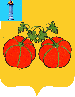             АДМИНИСТРАЦИЯ МУНИЦИПАЛЬНОГО ОБРАЗОВАНИЯ           «СЕНГИЛЕЕВСКИЙ РАЙОН» УЛЬЯНОВСКОЙ ОБЛАСТИ ПОСТАНОВЛЕНИЕот 28 февраля 2024 года                                                                                   90-пО внесении изменений в Постановление Администрации муниципального образования «Сенгилеевский район» Ульяновской области от 27 декабря 2023 года № 912-п «Об утверждении муниципальной программы «Забота» на период 2024-2028годы»В соответствии с Федеральным законом от 06.10.2003 № 131-ФЗ                          «Об общих принципах организации местного самоуправления в Российской Федерации», в целях повышения качества жизни населения Сенгилеевского района за счёт интеграции мероприятий органов местного самоуправления муниципального образования «Сенгилеевский район» Ульяновской области, институтов гражданского общества, юридических и физических лиц, направленных на поддержку социально не защищённых граждан и лиц, находящихся в трудной жизненной ситуации, нуждающихся в поддержке во всех сферах, влияющих на жизнеобеспечение населения муниципального образования «Сенгилеевский район» Ульяновской области, Администрация муниципального образования «Сенгилеевский район» Ульяновской области   п о с т а н о в л я е т:1. Внести в Постановление Администрации муниципального образования «Сенгилеевский район» Ульяновской области от 27 декабря 2023 года  № 912-п «Об утверждении муниципальной программы «Забота» муниципального образования «Сенгилеевский район» Ульяновской  области на период 2024-2028 годы» следующие изменения:1.1. Муниципальную программу «Забота» муниципального образования «Сенгилеевский район» Ульяновской области на период 2024-2028 годы  изложить в следующей редакции:Муниципальная программа «Забота» муниципального образования «Сенгилеевский район» Ульяновской области на период 2024-2028 годыПАСПОРТМуниципальной программы «Забота»  муниципального образования «Сенгилеевский район» Ульяновской  области на период 2024-2028 годы*участвуют в мероприятиях по согласованиюВведение	Муниципальная программа «Забота» муниципального образования «Сенгилеевский район» (далее – Программа) разработана в целях повышения качества жизни граждан – одно из направлений современной социальной политики.	Проведение комплекса мероприятий по социальной поддержке социально незащищенных слоев населения является одним из приоритетных направлений деятельности администрации муниципального образования «Сенгилеевский район». В настоящее время социально незащищенными считаются пожилые граждане, инвалиды, семьи с низкими доходами, чаще всего это многодетные семьи. Семьи, потерявшие кормильца, родители, воспитывающие детей в одиночку, безработные, молодые специалисты.	На 1 января 2023 в муниципальном образовании «Сенгилеевский район» проживает 19,3 тыс. человек. В структуре населения большой удельный вес занимают пожилые люди, старше трудоспособного возраста, что составляет 30,3 % от общего числа жителей. Количество пенсионеров продолжает расти. Количество граждан с группой инвалидности 2307 человек. Количество семей с детьми-инвалидами – 70, в них детей – инвалидов - 70 человек.	В районе зарегистрировано 287 многодетных семей, в них воспитываются 949 несовершеннолетних детей. Одиноких матерей, воспитывающих детей – 111, количество воспитываемых ими детей – 156. Количество семей с опекаемыми детьми – 13, в них детей под опекой – 17.	Основной тенденцией развития системы социальной защиты на современном этапе является создание социальных программ, направленных на смягчение отрицательных последствий низкого уровня жизни и оказание адресной помощи слабо защищенным слоям населения. В целях поддержания уровня жизни малоимущих граждан, среднедушевой доход которых ниже величины прожиточного минимума, установленного в Ульяновской области, а также граждан, попавших в трудную жизненную ситуацию, в районе реализуются мероприятия по социальной поддержке населения. Одним из наиболее эффективных и значимых направлений работы в сфере социальной поддержки малоимущих граждан является оказание адресной материальной помощи социально незащищенным категориям граждан, а также тем, кто попал в трудную жизненную ситуацию.2. Организация управления реализацией муниципальной программы	Общее управление и контроль за реализацией мероприятий муниципальной программы осуществляет первый заместитель Главы Администрации муниципального образования «Сенгилеевский район» (далее – руководитель Программы).	Мониторинг хода реализации мероприятий муниципальной программы осуществляется в соответствии с целевыми индикаторами, установленными приложением № 1 к муниципальной программе.Руководитель Программы  ежегодно уточняет перечень мероприятий муниципальной программы и объёмы бюджетных ассигнований на финансовое обеспечение их реализации. Система мероприятий муниципальной  программы установлена приложением № 2 к муниципальной программе. Руководитель Программы  несёт ответственность за своевременное выполнение мероприятий муниципальной программы соисполнителями муниципальной  программы.Оценка эффективности реализации муниципальной  программы осуществляется в порядке, установленном Администрацией муниципального образования «Сенгилеевский район»  Ульяновской области. Перечень показателей, характеризующих ожидаемые результаты реализации муниципальной  программы, представлен в приложении № 3 к муниципальной программе.Реализация мероприятий программы позволит создать механизм позитивных системных изменений в некоммерческом секторе муниципального образования «Сенгилеевский район».Объем финансирования муниципальной программы «Забота» муниципального образования «Сенгилеевский район» Ульяновской области на период 2024-2028 годыМуниципальная подпрограмма«Повышение качества жизни граждан пожилого возраста и инвалидов, граждан, оказавшихся в трудной жизненной ситуации, в муниципальном образовании «Сенгилеевский район» ПАСПОРТ подпрограммы *участвуют в мероприятиях по согласованию1. Введение	Муниципальная подпрограмма «Повышение качества жизни граждан пожилого возраста и инвалидов, граждан, оказавшихся в трудной жизненной ситуации в Сенгилеевском районе» (далее – подпрограмма) разработана в целях повышения качества жизни граждан пожилого возраста и инвалидов, граждан, оказавшихся в трудной жизненной ситуации.	Демографическая ситуация в районе характеризуется устойчивой тенденцией – динамичным увеличением доли лиц старше трудоспособного возраста. Граждане пожилого возраста (по нормам законодательства – женщины старше 60 лет и мужчины старше 65 лет) составляют особую социально-демографическую группу населения. 	Понятие «качество жизни» включает в себя взаимосвязь социально-экономических факторов и состояния здоровья человека. Это комплекс физических, эмоциональных, психических, интеллектуальных и общекультурных факторов, определяющих способность человека к функционированию в обществе, а также его удовлетворённость жизнью.	Повышение качества жизни граждан пожилого возраста и инвалидов, граждан, оказавшихся в трудной жизненной ситуации, предполагает комплексный подход к решению основных проблем, присущих пожилому возрасту, к которым можно отнести малообеспеченность, ухудшение состояния здоровья, неконкурентоспособность на рынке труда, рост не востребованности в семье и обществе, резкое снижение социальной активности. 	Система оказания помощи гражданам пожилого возраста и инвалидам, гражданам, оказавшимся в трудной жизненной ситуации, в районе представляет собой многокомпонентную структуру.	В соответствии с постановлением администрации муниципального образования «Сенгилеевский район» от 27.03.2015г. № 178 «О порядке оказания адресной материальной помощи гражданам, оказавшимся в трудной жизненной ситуации, в муниципальном образовании «Сенгилеевский район» системно оказывается адресная социальная помощь гражданам пожилого возраста и инвалидам, гражданам, оказавшимся в трудной жизненной ситуации, на ремонт и газификацию жилья, пострадавшим от пожаров, а также на дорогостоящее лечение и другие нужды.	Одним из направлений социальной политики в районе является участие негосударственных организаций в социальной поддержке граждан пожилого возраста и инвалидов, граждан, оказавшихся в трудной жизненной ситуации: привлекаются внебюджетные средства на оказание помощи малообеспеченным гражданам пожилого возраста, ежегодно проводятся благотворительные акции.	В то же время существует необходимость создания новых организационных систем, которые бы могли эффективно решать насущные проблемы граждан пожилого возраста и инвалидов, граждан, оказавшихся в трудной жизненной ситуации в социальной сфере.	Подпрограмма направлена на повышение уровня и качества жизни граждан пожилого возраста любой категории – и активных, и прикованных к постели, и одиноко проживающих. Конечная цель реализации Подпрограммы – своевременное и адекватное решение проблем граждан пожилого возраста и инвалидов, граждан, оказавшихся в трудной жизненной ситуации.	Нуждаемость граждан пожилого возраста и инвалидов, граждан, оказавшихся в трудной жизненной ситуации, в социальной помощи возрастает вследствие многих причин:	- положение значительной части граждан пожилого возраста характеризуется неудовлетворительным состоянием здоровья, неустойчивым материальным положением, снижением конкурентоспособности на рынке труда в предпенсионном и пенсионном возрасте;	- многие граждане пожилого возраста и инвалиды, граждане, оказавшиеся в трудной жизненной ситуации в современных социально-экономических условиях, чувствуют свою неприспособленность и социальную не востребованность, возможности для полноценного участия в общественной жизни у них ограничены;	- снижается ответственность семьи за предоставление ухода и удовлетворение потребностей граждан пожилого возраста и инвалидов, граждан, оказавшихся в трудной жизненной ситуации;	- граждане пожилого возраста и инвалиды, граждане, оказавшиеся в трудной жизненной ситуации, нередко теряют ориентацию в современном социокультурном пространстве, затрудняются их социальные контакты, что имеет негативные последствия не только для самих пенсионеров, но и для людей, их окружающих.	Положение граждан пожилого возраста нуждается в коренном улучшении на основе комплексного подхода к решению связанных с этим задач.	Повышение активности пожилых людей реализуется в районе через региональный проект «За активное долголетие» для активных граждан пожилого возраста и инвалидов, граждан, оказавшихся в трудной жизненной ситуации.	В сфере охраны здоровья, социального, культурно-досугового, торгово-бытового обслуживания, физкультурно-оздоровительной работы и туризма недостаток внимания к нуждам граждан пожилого возраста и инвалидов, граждан, оказавшихся в трудной жизненной ситуации приводит к ограничению их доступа к общественным благам и услугам.	Ещё одна проблема граждан пожилого возраста и инвалидов, граждан оказавшихся в трудной жизненной ситуации, требующая решения, – информационная и социальная изоляция, одиночество. Данная проблема вызвана ограниченной подвижностью граждан пожилого возраста и инвалидов, граждан, оказавшихся в трудной жизненной ситуации, затруднённым доступом к сети Интернет, неумением работать с современными средствами коммуникации (компьютером), невозможностью получения необходимой информации (юридической, социальной, коммерческой, политической, энциклопедической и так далее). Для решения данной проблемы создаются специальные компьютерные классы для обучения граждан пожилого возраста и инвалидов, граждан, оказавшихся в трудной жизненной ситуации компьютерной грамотности. В рамках реализации проекта «Тимуровцы информационного общества» на территории района организована работа по обучению граждан пожилого возраста и инвалидов, граждан, оказавшихся в трудной жизненной ситуации компьютерной грамоте в МУК «Центральная библиотека им. Героя России В.П.Носова». 	Решению задачи продления полноценной активной жизни, заполнению свободного времени, укреплению физического и психического здоровья граждан пожилого возраста и инвалидов, граждан оказавшихся в трудной жизненной ситуации способствует их участие в работе Центров активного долголетия. На территории МО «Сенгилеевский район» действует 11 Центров активного долголетия, в том числе ЦАД «Бодрость» г.Сенгилей; ЦАД «ПозитиВ» п.Силикатный»; 	ЦАД «Надежда» с. Тушна; ЦАД «Соловушки» с. Елаур; ЦАД «Надежда» п.Красный Гуляй; ЦАД «Волгари»  с. Шиловка; ЦАД «Артюшане» с. Артюшкино; ЦАД «Истоки» с. Алешкино; ЦАД «Волжане» п.Цемзавод; ЦАД «Позитив» с.Кротково; ЦАД «Ромашки из Бектяшки». Общий охват граждан, регулярно посещающих ЦАДы, составляет 482 чел. 2. Организация управления муниципальной подпрограммой	Контроль за реализацией подпрограммы осуществляет администрация муниципального образования «Сенгилеевский район» в лице Первого заместителя Главы администрации муниципального образования «Сенгилеевский район».Муниципальная подпрограмма«Повышение качества жизни детей и семей с детьми в муниципальном образовании «Сенгилеевский район»»ПАСПОРТ подпрограммы *участвуют в мероприятиях по согласованию1. ВведениеХарактеристика проблем, на решение которых направленамуниципальная подпрограмма	Подпрограмма «Повышение качества жизни детей и семей с детьми в муниципальном образовании «Сенгилеевский  район» (далее - подпрограмма) разработана в целях повышения качества жизни детей и семей с детьми в муниципальном образовании «Сенгилеевский район».	Подпрограмма учитывает особенности демографического развития в муниципальном образовании «Сенгилеевский район» и исходит из того, что в силу взаимообусловленности социальных, экономических, демографических процессов, любые действия в социально-экономической сфере должны учитывать цели, задачи демографического развития в Сенгилеевском районе и приоритеты государственной политики в интересах детей и семей с детьми.	Для целей настоящей подпрограммы используются следующие термины и понятия:	Семья, находящаяся в социально опасном положении - семья, имеющая детей, находящихся в социально опасном положении, а также семья, где родители или иные законные представители несовершеннолетних не исполняют своих обязанностей по их воспитанию, обучению и (или) содержанию и (или) отрицательно влияют на их поведение либо жестоко обращаются с ними.	Несовершеннолетний, находящийся в социально опасном положении - лицо, которое вследствие безнадзорности или беспризорности находится в обстановке, представляющей опасность для его жизни или здоровья либо не отвечающей требованиям к его воспитанию или содержанию, либо совершает правонарушение или антиобщественные действия.	Семьи группы риска - малообеспеченные семьи, неполные и многодетные семьи, семьи с детьми-инвалидами или с родителями-инвалидами, то есть семьи, которые при наличии определенных факторов могут в первую очередь оказаться в социально опасном положении.	Трудная жизненная ситуация - ситуация, объективно нарушающая жизнедеятельность гражданина (инвалидность, неспособность к самообслуживанию в связи с преклонным возрастом или болезнью, сиротство, безнадзорность, малообеспеченность, безработица, отсутствие определенного места жительства, конфликты и жестокое обращение в семье, одиночество и тому подобное), которую он не может преодолеть самостоятельно.	Родительская компетентность - способность родителей эффективно взаимодействовать с ребенком в системе межличностных отношений, умение ориентироваться в социальных ситуациях, правильно определять личностные особенности и эмоциональные состояния ребенка, выбирать адекватные способы обращения с ребенком и реализовывать эти способы в процессе взаимодействия.	Безопасное материнство - медицинские мероприятия, способствующие рождению детей без отрицательного влияния на здоровье женщин, сохраняющие их жизнь, предупреждающие инвалидность.	Необходимость разработки подпрограммы определена наличием кризисных явлений в области демографии, материнства и детства в Сенгилеевском районе, а также взаимной обусловленностью решения следующих проблем:	- низкая рождаемость, не обеспечивающая простого замещения родительского поколения поколением детей.	В Сенгилеевском  районе низкая рождаемость, уровень которой долгое время принимал значения, равные 1,1 - 1,2 рождения на женщину в среднем за ее жизнь. Это соответствует почти двукратному сокращению численности населения с каждым последующим поколением. Количество семей с детьми приведено в таблице 1.	Таблица № 1 Количество семей с детьми	В 2012 году коэффициент рождаемости в Сенгилеевском районе увеличился. При этом доля первых рождений в последние годы постоянно сокращается, а доли вторых, третьих и последующих рождений растут.	В последние годы ситуация с рождаемостью определяется относительно многочисленным поколением женщин, родившихся в 85-88-е годы прошлого века, которое обеспечило повышение числа новорожденных. Однако в ближайшие годы будет происходить сокращение численности женщин репродуктивного возраста, так как в детородный возраст вступили женщины 90-х годов рождения, когда рождаемость упала почти вдвое, что вызывает особую тревогу и актуализирует поиск специальных мер регулирования демографического развития.	- низкий уровень доходов многодетных, студенческих, неполных семей и семей, воспитывающих детей с ограниченными возможностями здоровья.	Традиционно, к семьям, нуждающимся в дополнительных мерах государственной поддержки, относятся многодетные, студенческие, неполные семьи, а также семьи, воспитывающие детей с ограниченными возможностями здоровья.	На 01 января 2023 года в муниципальном образовании «Сенгилеевский  район» проживает 19,3 тыс. человек. 1,3% от общего количества жителей занимают семьи с детьми (2493 семей), из них 287 многодетные семьи. Количество многодетных семей продолжает расти. Данные, характеризующие динамику численности многодетных семей состоящих на учете в Областном государственном казенном учреждении социальной защиты населения Ульяновской области отделении по Сенгилеевскомурайону с 2021 по 2023 годы приведены в таблице 2.	Таблица №2. Динамика численности многодетных семей	Среди многодетных семей с доходом ниже прожиточного минимума - 137 семей. 	Одиноких матерей воспитывающих детей - 111, количество воспитываемых ими детей – 156. Количество семей с опекаемыми детьми - 13, в них детей, находящихся под опекой – 17.	Наряду с перечисленными, существует ряд социально-экономических проблем, которые также оказывают негативное влияние на качество жизни семей с детьми в Сенгилеевском районе. К числу наиболее острых проблем следует отнести детский алкоголизм и наркоманию, алкоголизацию родителей, рост числа лиц, зараженных ВИЧ-инфекцией, вовлечение несовершеннолетних в совершение преступлений, рост числа семей мигрантов, имеющих детей.	2. Организация управления муниципальной подпрограммой	Контроль за реализацией подпрограммы осуществляет администрация муниципального образования «Сенгилеевский район» в лице Первого заместителя Главы администрации муниципального образования «Сенгилеевский район».Приложение №1к муниципальной программе Перечень целевых индикаторов муниципальной программы "Забота" муниципального образования «Сенгилеевский район» Ульяновской области на период 2024-2028 годы»Приложение №2к муниципальной программе Система мероприятий муниципальной программы "Забота" муниципального образования  «Сенгилеевский район» Ульяновской области       на период 2024-2028 годы»2. Контроль за исполнением настоящего постановления возложить на первого заместителя Главы Администрации муниципального образования «Сенгилеевский район» Нуждину Н.В.3. Настоящее постановление вступает в силу на следующий день после дня его обнародования.Глава Администрациимуниципального образования«Сенгилеевский район»                                                                  М.Н. СамаркинПРИЛОЖЕНИЕк постановлению администрации муниципального образования«Сенгилеевский район»Ульяновской области27 декабря 2023 года №912-пНаименование муниципальной программыМуниципальная программа «Забота» муниципального образования «Сенгилеевский район» Ульяновской  области на период 2024-2028 годы (далее – Программа)Муниципальный заказчик муниципальной программы (Муниципальный заказчик - координатор муниципальной  программы)Администрация муниципального образования «Сенгилеевский район»Администрация муниципального образования «Сенгилеевский район», Муниципальное учреждение Отдел по делам культуры,  организации досуга населения и развития туризма муниципального образования «Сенгилеевский район», Муниципальное учреждение Управление образования муниципального образования «Сенгилеевский район» , Отдел записи актов гражданского состояния Администрации муниципального образования «Сенгилеевский район»,ГУЗ «Сенгилеевская районная больница»*, Областное государственное казенное учреждение социальной защиты населения Ульяновской области Отделение по Сенгилеевскому району*,Отделение по Сенгилеевскому району ОГАУСО ЦСППСиД*,Филиал областного государственного казенного учреждения «Кадровый центр» Ульяновской области в Сенгилеевском районе *, Администрация муниципального образования Тушнинское сельское поселение*,Администрация муниципального образования Новослободское сельское поселение*,Администрация муниципального образования Елаурское сельское поселение*,Администрация муниципального образования Силикатненское городское поселение*,Администрация муниципального образования Красногуляевское городское поселение*,Совет ветеранов войны, труда, правоохранительных органов и вооруженных сил муниципального образования «Сенгилеевский район»*,местное Отделение Общероссийской общественной организации «Союз пенсионеров России» по Ульяновской области в Сенгилеевском районе*,Сенгилеевский филиал общероссийской общественной организации инвалидов «Всероссийское ордена трудового Красного Знамени общество слепых»*,  Местное отделение УРО ООГО «СОЮЗ ЖЕНЩИН РОССИИ»*.Подпрограммы муниципальной  программы- Подпрограмма «Повышение качества жизни граждан пожилого возраста и инвалидов, граждан, оказавшихся в трудной жизненной ситуации в муниципальном образовании «Сенгилеевский район»;- Подпрограмма «Повышение качества жизни детей и семей с детьми в муниципальном образовании «Сенгилеевский район» Проекты, реализуемые в составе муниципальной программыФедеральный национальный проект «Демография», в т. ч.:- региональный проект «Старшее поколение», - региональный проект «Финансовая поддержка семей при рождении детей»,- региональный проект «Тимуровцы информационного общества»,- региональный проект «За активное долголетие»,- региональный проект «Серебряный университет»Цели и задачи муниципальной  программыЦели муниципальной программы:- улучшение положения и качества жизни граждан пожилого возраста и инвалидов, граждан, оказавшихся в трудной жизненной ситуации, повышение степени их социальной защищенности, активизация участия в жизни общества;- укрепление института семьи, повышение качества жизни детей и семей с детьми.Задачи муниципальной программы:- повышение уровня социальной адаптации граждан пожилого возраста и инвалидов, граждан, оказавшихся в трудной жизненной ситуации;- поддержание жизненной активности граждан пожилого возраста и инвалидов, граждан, оказавшихся в трудной жизненной ситуации;- повышение социального престижа материнства и отцовства, полноценной супружеской семьи с детьми;- совершенствование мер социальной поддержки семей в связи с рождением и воспитанием детей;- повышение уровня материального благополучия малоимущих семей с детьми, в том числе многодетных, неполных, молодых семей, пожилых граждан и граждан с ограниченными возможностями здоровья, ветеранов, граждан, оказавшихся в трудной жизненной ситуации;- обеспечение безопасности семей с детьми.Целевые индикаторы муниципальной  программы- доля граждан пожилого возраста и инвалидов, граждан, оказавшихся в трудной жизненной ситуации, охваченных мерами социальной поддержки - 90 % от общего количества нуждающихся;- доля граждан пожилого возраста и инвалидов, вовлеченных в общественные и социально значимые мероприятия, в мероприятия, предназначенные для реализации социокультурных потребностей граждан пожилого возраста и инвалидов - 60 % от общего количества граждан пенсионного возраста;- снижение количества семей, оказавшихся в трудной жизненной ситуации до 15 % от количества нуждающихся семей;- увеличение рождаемости до 110 чел. в год;- обеспечение безопасности семей с детьми (оснащение мест проживания семей с детьми автоматическими дымовыми пожарными извещателями – 60% семей из числа семей, находящихся в группе риска)Сроки и этапы реализации муниципальной программы2024-2028 годы, этапы не предусмотреныРесурсное обеспечение муниципальной программы с разбивкой по этапам и годам реализацииСредства бюджета муниципального образования «Сенгилеевский район» на 2024-2028 гг. Всего:     35703,5   (тыс. руб.) в том числе:- 2024 год –  5979,1  тыс. руб.;- 2025 год –  7431,1   тыс. руб.;- 2026 год –    7431,1 тыс. руб.;- 2027 год –    7431,1 тыс. руб.;- 2028 год –   7431,1 тыс. руб.Ресурсное обеспечение проектов, реализуемых в составе муниципальной  программыСредства бюджета муниципального образования «Сенгилеевский район» на 2024-2028 гг. Всего: 35703,5 (тыс. руб.), в том числе:- региональный проект «Старшее поколение» - 10960,0 тыс.руб.;- региональный проект «Финансовая поддержка семей при рождении детей» - 24743,5 тыс.руб.Ожидаемые результаты реализации муниципальной  программы- улучшение социально-экономического положения и повышение качества жизни граждан пожилого возраста и инвалидов, граждан, оказавшихся в трудной жизненной ситуации;- вовлечение большего числа граждан пожилого возраста и инвалидов в общественную жизнь, активное долголетие- улучшение социально-экономического положения семей с детьми, беременных женщин;- повышение уровня пожаробезопасности домовладений семей с детьми группы рискаНаименованиеОбъем финансирования (тыс.руб.)В том числе по годам:В том числе по годам:В том числе по годам:В том числе по годам:В том числе по годам:НаименованиеОбъем финансирования (тыс.руб.)20242025202620272028Подпрограмма «Повышение качества жизни граждан пожилого возраста и инвалидов, граждан, оказавшихся в трудной жизненной ситуации в муниципальном образовании «Сенгилеевский район» 10960,02220,02185,02185,02815,02185,0Подпрограмма «Повышение качества жизни детей и семей с детьми в муниципальном образовании «Сенгилеевский район» 24743,53759,15246,15246,15246,15246,1ИТОГО 35703,55979,17431,17431,17431,17431,1Наименование подпрограммыМуниципальная подпрограмма«Повышение качества жизни граждан пожилого возраста и инвалидов, граждан, оказавшихся в трудной жизненной ситуации, в муниципальном образовании «Сенгилеевский район» Муниципальный заказчик подпрограммыАдминистрация муниципального образования «Сенгилеевский район»Соисполнители подпрограммыАдминистрация муниципального образования «Сенгилеевский район», Муниципальное учреждение Отдел по делам культуры,  организации досуга населения и развития туризма муниципального образования «Сенгилеевский район» , Муниципальное учреждение Управление образования муниципального образования «Сенгилеевский район» , Отдел записи актов гражданского состояния Администрации муниципального образования «Сенгилеевский район»,ГУЗ «Сенгилеевская районная больница»*, Областное государственное казенное учреждение социальной защиты населения Ульяновской области Отделение по Сенгилеевскому району*,Отделение по Сенгилеевскому району ОГАУСО ЦСППСиД*,Филиал областного государственного казенного учреждения «Кадровый центр» Ульяновской области в Сенгилеевском районе *, Администрация муниципального образования Тушнинское сельское поселение*,Администрация муниципального образования Новослободское сельское поселение*,Администрация муниципального образования Елаурское сельское поселение*,Администрация муниципального образования Силикатненское городское поселение*,Администрация муниципального образования Красногуляевское городское поселение*,Совет ветеранов войны, труда, правоохранительных органов и вооруженных сил муниципального образования «Сенгилеевский район»*,местное Отделение Общероссийской общественной организации «Союз пенсионеров России» по Ульяновской области в Сенгилеевском районе*,Сенгилеевский филиал общероссийской общественной организации инвалидов «Всероссийское ордена трудового Красного Знамени общество слепых»*,  Местное отделение УРО ООГО «СОЮЗ ЖЕНЩИН РОССИИ»*.Проекты, реализуемые в составе подпрограммыФедеральный национальный проект «Демография» - региональный проект «Старшее поколение»Региональный проект «Тимуровцы информационного общества»Региональный проект «За активное долголетие»Региональный проект «Серебряный университет»Цели и задачи подпрограммыЦель:- улучшение положения и качества жизни граждан пожилого возраста и инвалидов, граждан, оказавшихся в трудной жизненной ситуации, повышение степени их социальной защищенности, активизация участия в жизни общества.Задачи:- повышение уровня социальной адаптации граждан пожилого возраста и инвалидов, граждан, оказавшихся в трудной жизненной ситуации в современном обществе;- поддержание жизненной активности граждан пожилого возраста и инвалидов, граждан, оказавшихся в трудной жизненной ситуации мерами реабилитационного и оздоровительного характера;- повышение уровня материального благополучия пожилых граждан и граждан с ограниченными возможностями здоровья, ветеранов, граждан, оказавшихся в трудной жизненной ситуацииЦелевые индикаторы подпрограммы- доля граждан пожилого возраста и инвалидов, граждан, оказавшихся в трудной жизненной ситуации, охваченных мерами социальной поддержки - 90 % от общего количества нуждающихся;- доля граждан пожилого возраста и инвалидов, вовлеченных в общественные и социально значимые мероприятия, в мероприятия, предназначенные для реализации социокультурных потребностей граждан пожилого возраста и инвалидов - 60 % от общего количества граждан пенсионного возрастаСроки и этапы реализации подпрограммы2024-2028 годы, этапы не предусмотреныРесурсное обеспечение подпрограммы с разбивкой по этапам и годам реализацииСредства бюджета муниципального образования «Сенгилеевский район» на 2024-2028 гг. Всего: 10960,0 (тыс. руб.) в том числе:- 2024 год – 2220,0 тыс. руб.;- 2025 год – 2185,0 тыс. руб.;- 2026 год – 2185,0 тыс. руб.;- 2027 год – 2185,0 тыс. руб.;- 2028год – 2185,0 тыс. руб.Ресурсное обеспечение проектов, реализуемых в составе подпрограммыСредства бюджета муниципального образования «Сенгилеевский район» на 2024-2028 гг.- региональный проект «Старшее поколение» - 10960,0 тыс.руб.Ожидаемые результаты реализации подпрограммы- улучшение социально-экономического положения и повышение качества жизни граждан пожилого возраста и инвалидов, граждан, оказавшихся в трудной жизненной ситуации;- вовлечение большего числа граждан пожилого возраста и инвалидов в общественную жизнь, активное долголетиеНаименование подпрограммыМуниципальная подпрограмма«Повышение качества жизни детей и семей с детьми в муниципальном образовании «Сенгилеевский район»» Муниципальный заказчик подпрограммыАдминистрация муниципального образования «Сенгилеевский район»Соисполнители подпрограммыАдминистрация муниципального образования «Сенгилеевский район», Муниципальное учреждение Отдел по делам культуры,  организации досуга населения и развития туризма муниципального образования «Сенгилеевский район» , Муниципальное учреждение Управление образования муниципального образования «Сенгилеевский район», Отдел записи актов гражданского состояния Администрации муниципального образования «Сенгилеевский район»,ГУЗ «Сенгилеевская районная больница»*, Областное государственное казенное учреждение социальной защиты населения Ульяновской области Отделение по Сенгилеевскому району*,Отделение по Сенгилеевскому району ОГАУСО ЦСППСиД*,Филиал областного государственного казенного учреждения «Кадровый центр» Ульяновской области в Сенгилеевском районе *, Администрация муниципального образования Тушнинское сельское поселение*,Администрация муниципального образования Новослободское сельское поселение*,Администрация муниципального образования Елаурское сельское поселение*,Администрация муниципального образования Силикатненское городское поселение*,Администрация муниципального образования Красногуляевское городское поселение*,Совет ветеранов войны, труда, правоохранительных органов и вооруженных сил муниципального образования «Сенгилеевский район»*,местное Отделение Общероссийской общественной организации «Союз пенсионеров России» по Ульяновской области в Сенгилеевском районе*,Сенгилеевский филиал общероссийской общественной организации инвалидов «Всероссийское ордена трудового Красного Знамени общество слепых»*,  Местное отделение УРО ООГО «СОЮЗ ЖЕНЩИН РОССИИ»*.Проекты, реализуемые в составе подпрограммыФедеральный национальный проект «Демография» - региональный проект «Финансовая поддержка семей при рождении детей»Цели и задачи подпрограммыЦель - укрепление института семьи, повышение качества жизни детей и семей с детьми.Задачи:- повышение социального престижа материнства и отцовства, полноценной супружеской семьи с детьми;- совершенствование мер социальной поддержки семей в связи с рождением и воспитанием детей;- повышение уровня материального благополучия малоимущих семей с детьми, в том числе многодетных, неполных, молодых семей;- обеспечение безопасности семей с детьми.Целевые индикаторы подпрограммы- снижение количества семей, оказавшихся в трудной жизненной ситуации до 15% от количества нуждающихся семей;- увеличение рождаемости до 110 чел. в год;- обеспечение безопасности семей с детьми (оснащение мест проживания семей с детьми автоматическими дымовыми пожарными извещателями – 60% семей из числа семей, находящихся в группе риска)Сроки и этапы реализации подпрограммы2024-2028 годы, этапы не предусмотреныРесурсное обеспечение подпрограммы с разбивкой по этапам и годам реализацииСредства бюджета муниципального образования «Сенгилеевский район» на 2024-2028 гг. Всего: 24743,5 (тыс. руб.) в том числе:- 2024 год –3759,1 тыс. руб.;- 2025 год – 5246,1 тыс. руб.;- 2026 год – 5246,1 тыс. руб.;- 2027 год – 5246,1 тыс. руб.;- 2028 год – 5246,1 тыс. руб.Ресурсное обеспечение проектов, реализуемых в составе подпрограммыСредства бюджета муниципального образования «Сенгилеевский район» на 2024-2028 гг.- региональный проект «Финансовая поддержка семей при рождении детей» - 24743,5 тыс.руб.Ожидаемые результаты реализации подпрограммы- улучшение социально-экономического положения семей с детьми, беременных женщин;- повышение уровня пожаробезопасности домовладений семей с детьми группы рискагоды2021202201.11.2023Количество семей с детьми257125412493Количество детей371736473537год2021202201.11.2023Количество многодетных семей245260287Количество детей в многодетных семьях829856949N п/пНаименование целевого индикатораЕдиница измеренияБазовое значение целевого индикатораЗначение целевого индикатораЗначение целевого индикатораЗначение целевого индикатораЗначение целевого индикатораЗначение целевого индикатораN п/пНаименование целевого индикатораЕдиница измеренияБазовое значение целевого индикатора2024 год2025 год2026 год2027 год2028 год123456789Подпрограмма «Повышение качества жизни граждан пожилого возраста и инвалидов, граждан, оказавшихся в трудной жизненной ситуации в муниципальном образовании «Сенгилеевский район» Подпрограмма «Повышение качества жизни граждан пожилого возраста и инвалидов, граждан, оказавшихся в трудной жизненной ситуации в муниципальном образовании «Сенгилеевский район» Подпрограмма «Повышение качества жизни граждан пожилого возраста и инвалидов, граждан, оказавшихся в трудной жизненной ситуации в муниципальном образовании «Сенгилеевский район» Подпрограмма «Повышение качества жизни граждан пожилого возраста и инвалидов, граждан, оказавшихся в трудной жизненной ситуации в муниципальном образовании «Сенгилеевский район» Подпрограмма «Повышение качества жизни граждан пожилого возраста и инвалидов, граждан, оказавшихся в трудной жизненной ситуации в муниципальном образовании «Сенгилеевский район» Подпрограмма «Повышение качества жизни граждан пожилого возраста и инвалидов, граждан, оказавшихся в трудной жизненной ситуации в муниципальном образовании «Сенгилеевский район» Подпрограмма «Повышение качества жизни граждан пожилого возраста и инвалидов, граждан, оказавшихся в трудной жизненной ситуации в муниципальном образовании «Сенгилеевский район» Подпрограмма «Повышение качества жизни граждан пожилого возраста и инвалидов, граждан, оказавшихся в трудной жизненной ситуации в муниципальном образовании «Сенгилеевский район» Подпрограмма «Повышение качества жизни граждан пожилого возраста и инвалидов, граждан, оказавшихся в трудной жизненной ситуации в муниципальном образовании «Сенгилеевский район» 1.Доля граждан пожилого возраста и инвалидов, граждан, оказавшихся в трудной жизненной ситуации, охваченных мерами социальной поддержки - 90 % от общего количества нуждающихся%6570758085902.Доля граждан пожилого возраста и инвалидов, вовлеченных в общественные и социально значимые мероприятия, в мероприятия, предназначенные для реализации социокультурных потребностей граждан пожилого возраста и инвалидов - 60 % от общего количества граждан пенсионного возраста%354045505560Подпрограмма «Повышение качества жизни детей и семей с детьми в муниципальном образовании «Сенгилеевский район» Подпрограмма «Повышение качества жизни детей и семей с детьми в муниципальном образовании «Сенгилеевский район» Подпрограмма «Повышение качества жизни детей и семей с детьми в муниципальном образовании «Сенгилеевский район» Подпрограмма «Повышение качества жизни детей и семей с детьми в муниципальном образовании «Сенгилеевский район» Подпрограмма «Повышение качества жизни детей и семей с детьми в муниципальном образовании «Сенгилеевский район» Подпрограмма «Повышение качества жизни детей и семей с детьми в муниципальном образовании «Сенгилеевский район» Подпрограмма «Повышение качества жизни детей и семей с детьми в муниципальном образовании «Сенгилеевский район» Подпрограмма «Повышение качества жизни детей и семей с детьми в муниципальном образовании «Сенгилеевский район» Подпрограмма «Повышение качества жизни детей и семей с детьми в муниципальном образовании «Сенгилеевский район» 1.Снижение количества семей, оказавшихся в трудной жизненной ситуации до 15% от количества нуждающихся семей%3028252220152.Увеличение рождаемости до 110 чел. в годчел.97991011041071103.Обеспечение безопасности семей с детьми (оснащение мест проживания семей с детьми автоматическими дымовыми пожарными извещателями – 60% семей из числа семей, находящихся в группе риска)%72035455560N п/пНаименование проекта, основного мероприятия (мероприятия)Ответственные исполнители мероприятияОтветственные исполнители мероприятияСрок реализацииСрок реализацииКонтрольное событиеДата наступления контрольного событияНаименование целевого индикатораИсточник финансового обеспеченияОбъем финансового обеспечения реализации мероприятий по годам, тыс. руб.Объем финансового обеспечения реализации мероприятий по годам, тыс. руб.Объем финансового обеспечения реализации мероприятий по годам, тыс. руб.Объем финансового обеспечения реализации мероприятий по годам, тыс. руб.Объем финансового обеспечения реализации мероприятий по годам, тыс. руб.Объем финансового обеспечения реализации мероприятий по годам, тыс. руб.Объем финансового обеспечения реализации мероприятий по годам, тыс. руб.Объем финансового обеспечения реализации мероприятий по годам, тыс. руб.Объем финансового обеспечения реализации мероприятий по годам, тыс. руб.Объем финансового обеспечения реализации мероприятий по годам, тыс. руб.Объем финансового обеспечения реализации мероприятий по годам, тыс. руб.N п/пНаименование проекта, основного мероприятия (мероприятия)Ответственные исполнители мероприятияОтветственные исполнители мероприятияначалаокончанияКонтрольное событиеДата наступления контрольного событияНаименование целевого индикатораИсточник финансового обеспечениявсеговсеговсего2024 год2025 год2025 год2026 год2027 год2027 год2028 год2028 год12334567891010101112121314141515Подпрограмма «Повышение качества жизни граждан пожилого возраста и инвалидов, граждан, оказавшихся в трудной жизненной ситуации в муниципальном образовании «Сенгилеевский район» Подпрограмма «Повышение качества жизни граждан пожилого возраста и инвалидов, граждан, оказавшихся в трудной жизненной ситуации в муниципальном образовании «Сенгилеевский район» Подпрограмма «Повышение качества жизни граждан пожилого возраста и инвалидов, граждан, оказавшихся в трудной жизненной ситуации в муниципальном образовании «Сенгилеевский район» Подпрограмма «Повышение качества жизни граждан пожилого возраста и инвалидов, граждан, оказавшихся в трудной жизненной ситуации в муниципальном образовании «Сенгилеевский район» Подпрограмма «Повышение качества жизни граждан пожилого возраста и инвалидов, граждан, оказавшихся в трудной жизненной ситуации в муниципальном образовании «Сенгилеевский район» Подпрограмма «Повышение качества жизни граждан пожилого возраста и инвалидов, граждан, оказавшихся в трудной жизненной ситуации в муниципальном образовании «Сенгилеевский район» Подпрограмма «Повышение качества жизни граждан пожилого возраста и инвалидов, граждан, оказавшихся в трудной жизненной ситуации в муниципальном образовании «Сенгилеевский район» Подпрограмма «Повышение качества жизни граждан пожилого возраста и инвалидов, граждан, оказавшихся в трудной жизненной ситуации в муниципальном образовании «Сенгилеевский район» Подпрограмма «Повышение качества жизни граждан пожилого возраста и инвалидов, граждан, оказавшихся в трудной жизненной ситуации в муниципальном образовании «Сенгилеевский район» Подпрограмма «Повышение качества жизни граждан пожилого возраста и инвалидов, граждан, оказавшихся в трудной жизненной ситуации в муниципальном образовании «Сенгилеевский район» Подпрограмма «Повышение качества жизни граждан пожилого возраста и инвалидов, граждан, оказавшихся в трудной жизненной ситуации в муниципальном образовании «Сенгилеевский район» Подпрограмма «Повышение качества жизни граждан пожилого возраста и инвалидов, граждан, оказавшихся в трудной жизненной ситуации в муниципальном образовании «Сенгилеевский район» Подпрограмма «Повышение качества жизни граждан пожилого возраста и инвалидов, граждан, оказавшихся в трудной жизненной ситуации в муниципальном образовании «Сенгилеевский район» Подпрограмма «Повышение качества жизни граждан пожилого возраста и инвалидов, граждан, оказавшихся в трудной жизненной ситуации в муниципальном образовании «Сенгилеевский район» Подпрограмма «Повышение качества жизни граждан пожилого возраста и инвалидов, граждан, оказавшихся в трудной жизненной ситуации в муниципальном образовании «Сенгилеевский район» Подпрограмма «Повышение качества жизни граждан пожилого возраста и инвалидов, граждан, оказавшихся в трудной жизненной ситуации в муниципальном образовании «Сенгилеевский район» Подпрограмма «Повышение качества жизни граждан пожилого возраста и инвалидов, граждан, оказавшихся в трудной жизненной ситуации в муниципальном образовании «Сенгилеевский район» Подпрограмма «Повышение качества жизни граждан пожилого возраста и инвалидов, граждан, оказавшихся в трудной жизненной ситуации в муниципальном образовании «Сенгилеевский район» Подпрограмма «Повышение качества жизни граждан пожилого возраста и инвалидов, граждан, оказавшихся в трудной жизненной ситуации в муниципальном образовании «Сенгилеевский район» Подпрограмма «Повышение качества жизни граждан пожилого возраста и инвалидов, граждан, оказавшихся в трудной жизненной ситуации в муниципальном образовании «Сенгилеевский район» Подпрограмма «Повышение качества жизни граждан пожилого возраста и инвалидов, граждан, оказавшихся в трудной жизненной ситуации в муниципальном образовании «Сенгилеевский район» Цель подпрограммы - улучшение положения и качества жизни граждан пожилого возраста и инвалидов, граждан, оказавшихся в трудной жизненной ситуации, повышение степени их социальной защищенности, активизация участия в жизни обществаЦель подпрограммы - улучшение положения и качества жизни граждан пожилого возраста и инвалидов, граждан, оказавшихся в трудной жизненной ситуации, повышение степени их социальной защищенности, активизация участия в жизни обществаЦель подпрограммы - улучшение положения и качества жизни граждан пожилого возраста и инвалидов, граждан, оказавшихся в трудной жизненной ситуации, повышение степени их социальной защищенности, активизация участия в жизни обществаЦель подпрограммы - улучшение положения и качества жизни граждан пожилого возраста и инвалидов, граждан, оказавшихся в трудной жизненной ситуации, повышение степени их социальной защищенности, активизация участия в жизни обществаЦель подпрограммы - улучшение положения и качества жизни граждан пожилого возраста и инвалидов, граждан, оказавшихся в трудной жизненной ситуации, повышение степени их социальной защищенности, активизация участия в жизни обществаЦель подпрограммы - улучшение положения и качества жизни граждан пожилого возраста и инвалидов, граждан, оказавшихся в трудной жизненной ситуации, повышение степени их социальной защищенности, активизация участия в жизни обществаЦель подпрограммы - улучшение положения и качества жизни граждан пожилого возраста и инвалидов, граждан, оказавшихся в трудной жизненной ситуации, повышение степени их социальной защищенности, активизация участия в жизни обществаЦель подпрограммы - улучшение положения и качества жизни граждан пожилого возраста и инвалидов, граждан, оказавшихся в трудной жизненной ситуации, повышение степени их социальной защищенности, активизация участия в жизни обществаЦель подпрограммы - улучшение положения и качества жизни граждан пожилого возраста и инвалидов, граждан, оказавшихся в трудной жизненной ситуации, повышение степени их социальной защищенности, активизация участия в жизни обществаЦель подпрограммы - улучшение положения и качества жизни граждан пожилого возраста и инвалидов, граждан, оказавшихся в трудной жизненной ситуации, повышение степени их социальной защищенности, активизация участия в жизни обществаЦель подпрограммы - улучшение положения и качества жизни граждан пожилого возраста и инвалидов, граждан, оказавшихся в трудной жизненной ситуации, повышение степени их социальной защищенности, активизация участия в жизни обществаЦель подпрограммы - улучшение положения и качества жизни граждан пожилого возраста и инвалидов, граждан, оказавшихся в трудной жизненной ситуации, повышение степени их социальной защищенности, активизация участия в жизни обществаЦель подпрограммы - улучшение положения и качества жизни граждан пожилого возраста и инвалидов, граждан, оказавшихся в трудной жизненной ситуации, повышение степени их социальной защищенности, активизация участия в жизни обществаЦель подпрограммы - улучшение положения и качества жизни граждан пожилого возраста и инвалидов, граждан, оказавшихся в трудной жизненной ситуации, повышение степени их социальной защищенности, активизация участия в жизни обществаЦель подпрограммы - улучшение положения и качества жизни граждан пожилого возраста и инвалидов, граждан, оказавшихся в трудной жизненной ситуации, повышение степени их социальной защищенности, активизация участия в жизни обществаЦель подпрограммы - улучшение положения и качества жизни граждан пожилого возраста и инвалидов, граждан, оказавшихся в трудной жизненной ситуации, повышение степени их социальной защищенности, активизация участия в жизни обществаЦель подпрограммы - улучшение положения и качества жизни граждан пожилого возраста и инвалидов, граждан, оказавшихся в трудной жизненной ситуации, повышение степени их социальной защищенности, активизация участия в жизни обществаЦель подпрограммы - улучшение положения и качества жизни граждан пожилого возраста и инвалидов, граждан, оказавшихся в трудной жизненной ситуации, повышение степени их социальной защищенности, активизация участия в жизни обществаЦель подпрограммы - улучшение положения и качества жизни граждан пожилого возраста и инвалидов, граждан, оказавшихся в трудной жизненной ситуации, повышение степени их социальной защищенности, активизация участия в жизни обществаЦель подпрограммы - улучшение положения и качества жизни граждан пожилого возраста и инвалидов, граждан, оказавшихся в трудной жизненной ситуации, повышение степени их социальной защищенности, активизация участия в жизни обществаЦель подпрограммы - улучшение положения и качества жизни граждан пожилого возраста и инвалидов, граждан, оказавшихся в трудной жизненной ситуации, повышение степени их социальной защищенности, активизация участия в жизни обществаЗадача подпрограммы - повышение уровня социальной адаптации граждан пожилого возраста и инвалидов, граждан, оказавшихся в трудной жизненной ситуации в современном обществеЗадача подпрограммы - повышение уровня социальной адаптации граждан пожилого возраста и инвалидов, граждан, оказавшихся в трудной жизненной ситуации в современном обществеЗадача подпрограммы - повышение уровня социальной адаптации граждан пожилого возраста и инвалидов, граждан, оказавшихся в трудной жизненной ситуации в современном обществеЗадача подпрограммы - повышение уровня социальной адаптации граждан пожилого возраста и инвалидов, граждан, оказавшихся в трудной жизненной ситуации в современном обществеЗадача подпрограммы - повышение уровня социальной адаптации граждан пожилого возраста и инвалидов, граждан, оказавшихся в трудной жизненной ситуации в современном обществеЗадача подпрограммы - повышение уровня социальной адаптации граждан пожилого возраста и инвалидов, граждан, оказавшихся в трудной жизненной ситуации в современном обществеЗадача подпрограммы - повышение уровня социальной адаптации граждан пожилого возраста и инвалидов, граждан, оказавшихся в трудной жизненной ситуации в современном обществеЗадача подпрограммы - повышение уровня социальной адаптации граждан пожилого возраста и инвалидов, граждан, оказавшихся в трудной жизненной ситуации в современном обществеЗадача подпрограммы - повышение уровня социальной адаптации граждан пожилого возраста и инвалидов, граждан, оказавшихся в трудной жизненной ситуации в современном обществеЗадача подпрограммы - повышение уровня социальной адаптации граждан пожилого возраста и инвалидов, граждан, оказавшихся в трудной жизненной ситуации в современном обществеЗадача подпрограммы - повышение уровня социальной адаптации граждан пожилого возраста и инвалидов, граждан, оказавшихся в трудной жизненной ситуации в современном обществеЗадача подпрограммы - повышение уровня социальной адаптации граждан пожилого возраста и инвалидов, граждан, оказавшихся в трудной жизненной ситуации в современном обществеЗадача подпрограммы - повышение уровня социальной адаптации граждан пожилого возраста и инвалидов, граждан, оказавшихся в трудной жизненной ситуации в современном обществеЗадача подпрограммы - повышение уровня социальной адаптации граждан пожилого возраста и инвалидов, граждан, оказавшихся в трудной жизненной ситуации в современном обществеЗадача подпрограммы - повышение уровня социальной адаптации граждан пожилого возраста и инвалидов, граждан, оказавшихся в трудной жизненной ситуации в современном обществеЗадача подпрограммы - повышение уровня социальной адаптации граждан пожилого возраста и инвалидов, граждан, оказавшихся в трудной жизненной ситуации в современном обществеЗадача подпрограммы - повышение уровня социальной адаптации граждан пожилого возраста и инвалидов, граждан, оказавшихся в трудной жизненной ситуации в современном обществеЗадача подпрограммы - повышение уровня социальной адаптации граждан пожилого возраста и инвалидов, граждан, оказавшихся в трудной жизненной ситуации в современном обществеЗадача подпрограммы - повышение уровня социальной адаптации граждан пожилого возраста и инвалидов, граждан, оказавшихся в трудной жизненной ситуации в современном обществеЗадача подпрограммы - повышение уровня социальной адаптации граждан пожилого возраста и инвалидов, граждан, оказавшихся в трудной жизненной ситуации в современном обществеЗадача подпрограммы - повышение уровня социальной адаптации граждан пожилого возраста и инвалидов, граждан, оказавшихся в трудной жизненной ситуации в современном обществе1.1Участие граждан пожилого возраста и инвалидов, граждан оказавшихся в трудной жизненной ситуации в районных и областных мероприятиях (туристических слетах, фестивалях, конкурсах и т.д.) в реализации  проекта «Старшее поколение» Администрация МО «Сенгилеевский район», МУ Отдел по делам культуры,  организации досуга населения и развития туризма МО «Сенгилеевский район»,ОГКУСЗН Ульяновской области Отделение по Сенгилеевскому району*Администрация МО «Сенгилеевский район», МУ Отдел по делам культуры,  организации досуга населения и развития туризма МО «Сенгилеевский район»,ОГКУСЗН Ульяновской области Отделение по Сенгилеевскому району*20242028адаптация граждан пожилого возраста и инвалидов в современном обществев течение периода действиявовлечение в общественные и социально значимые мероприятия до 60 % граждан пенсионного возрастабюджетные ассигнования  бюджета МО «Сенгилеевский район»75,075,075,015,015,015,015,015,015,015,015,01.2.Развитие ветеранского общественного движенияМУ Отдел по делам культуры организации досуга населения и развития туризма Администрации МО «Сенгилеевский район»,ОГКУСЗН Ульяновской области Отделение по Сенгилеевскому району*МУ Отдел по делам культуры организации досуга населения и развития туризма Администрации МО «Сенгилеевский район»,ОГКУСЗН Ульяновской области Отделение по Сенгилеевскому району*20242028адаптация граждан пожилого возраста и инвалидов в современном обществев течение периода действиявовлечение в общественные и социально значимые мероприятия до 60 % граждан пенсионного возраста1.2.Развитие ветеранского общественного движенияМУ Отдел по делам культуры организации досуга населения и развития туризма Администрации МО «Сенгилеевский район»,ОГКУСЗН Ульяновской области Отделение по Сенгилеевскому району*МУ Отдел по делам культуры организации досуга населения и развития туризма Администрации МО «Сенгилеевский район»,ОГКУСЗН Ульяновской области Отделение по Сенгилеевскому району*20242028адаптация граждан пожилого возраста и инвалидов в современном обществев течение периода действиявовлечение в общественные и социально значимые мероприятия до 60 % граждан пенсионного возрастабюджетные ассигнования  бюджета МО «Сенгилеевский район»25,025,025,05,05,05,05,05,05,05,05,0Задача подпрограммы - поддержание жизненной активности граждан пожилого возраста и инвалидов, граждан, оказавшихся в трудной жизненной ситуации Задача подпрограммы - поддержание жизненной активности граждан пожилого возраста и инвалидов, граждан, оказавшихся в трудной жизненной ситуации Задача подпрограммы - поддержание жизненной активности граждан пожилого возраста и инвалидов, граждан, оказавшихся в трудной жизненной ситуации Задача подпрограммы - поддержание жизненной активности граждан пожилого возраста и инвалидов, граждан, оказавшихся в трудной жизненной ситуации Задача подпрограммы - поддержание жизненной активности граждан пожилого возраста и инвалидов, граждан, оказавшихся в трудной жизненной ситуации Задача подпрограммы - поддержание жизненной активности граждан пожилого возраста и инвалидов, граждан, оказавшихся в трудной жизненной ситуации Задача подпрограммы - поддержание жизненной активности граждан пожилого возраста и инвалидов, граждан, оказавшихся в трудной жизненной ситуации Задача подпрограммы - поддержание жизненной активности граждан пожилого возраста и инвалидов, граждан, оказавшихся в трудной жизненной ситуации Задача подпрограммы - поддержание жизненной активности граждан пожилого возраста и инвалидов, граждан, оказавшихся в трудной жизненной ситуации Задача подпрограммы - поддержание жизненной активности граждан пожилого возраста и инвалидов, граждан, оказавшихся в трудной жизненной ситуации Задача подпрограммы - поддержание жизненной активности граждан пожилого возраста и инвалидов, граждан, оказавшихся в трудной жизненной ситуации Задача подпрограммы - поддержание жизненной активности граждан пожилого возраста и инвалидов, граждан, оказавшихся в трудной жизненной ситуации Задача подпрограммы - поддержание жизненной активности граждан пожилого возраста и инвалидов, граждан, оказавшихся в трудной жизненной ситуации Задача подпрограммы - поддержание жизненной активности граждан пожилого возраста и инвалидов, граждан, оказавшихся в трудной жизненной ситуации Задача подпрограммы - поддержание жизненной активности граждан пожилого возраста и инвалидов, граждан, оказавшихся в трудной жизненной ситуации Задача подпрограммы - поддержание жизненной активности граждан пожилого возраста и инвалидов, граждан, оказавшихся в трудной жизненной ситуации Задача подпрограммы - поддержание жизненной активности граждан пожилого возраста и инвалидов, граждан, оказавшихся в трудной жизненной ситуации Задача подпрограммы - поддержание жизненной активности граждан пожилого возраста и инвалидов, граждан, оказавшихся в трудной жизненной ситуации Задача подпрограммы - поддержание жизненной активности граждан пожилого возраста и инвалидов, граждан, оказавшихся в трудной жизненной ситуации Задача подпрограммы - поддержание жизненной активности граждан пожилого возраста и инвалидов, граждан, оказавшихся в трудной жизненной ситуации Задача подпрограммы - поддержание жизненной активности граждан пожилого возраста и инвалидов, граждан, оказавшихся в трудной жизненной ситуации 2.1.Мероприятия  для граждан пожилого возраста и инвалидов в Центрах активного долголетияАдминистрация МО «Сенгилеевский район», МУ Отдел по делам культуры,  организации досуга населения и развития туризма Администрации  МО «Сенгилеевский  район»,ОГКУСЗН Ульяновской области Отделение по Сенгилеевскому району*Администрация МО «Сенгилеевский район», МУ Отдел по делам культуры,  организации досуга населения и развития туризма Администрации  МО «Сенгилеевский  район»,ОГКУСЗН Ульяновской области Отделение по Сенгилеевскому району*20242028повышение  жизненной активности граждан пожилого возраста и инвалидовв течение периода действиявовлечение в общественные и социально значимые мероприятия до 60 % граждан пенсионного возрастабюджетные ассигнования  бюджета МО «Сенгилеевский район»105,0105,0105,025,020,020,020,020,020,020,020,02.2.Участие  граждан пожилого возраста и инвалидов, граждан оказавшихся в трудной жизненной ситуации в реализации  проекта «Серебряный университет» ОГКУСЗН Ульяновской области Отделение по Сенгилеевскому  району*ОГКУСЗН Ульяновской области Отделение по Сенгилеевскому  району*20242028повышение  жизненной активности граждан пожилого возраста и инвалидовв течение периода действиявовлечение в общественные и социально значимые мероприятия до 60 % граждан пенсионного возрастабюджетные ассигнования  бюджета МО «Сенгилеевский район» 40,040,040,08,08,08,08,08,08,08,08,0Задача подпрограммы - повышение уровня материального благополучия пожилых граждан и граждан с ограниченными возможностями здоровья, ветеранов, граждан, оказавшихся в трудной жизненной ситуацииЗадача подпрограммы - повышение уровня материального благополучия пожилых граждан и граждан с ограниченными возможностями здоровья, ветеранов, граждан, оказавшихся в трудной жизненной ситуацииЗадача подпрограммы - повышение уровня материального благополучия пожилых граждан и граждан с ограниченными возможностями здоровья, ветеранов, граждан, оказавшихся в трудной жизненной ситуацииЗадача подпрограммы - повышение уровня материального благополучия пожилых граждан и граждан с ограниченными возможностями здоровья, ветеранов, граждан, оказавшихся в трудной жизненной ситуацииЗадача подпрограммы - повышение уровня материального благополучия пожилых граждан и граждан с ограниченными возможностями здоровья, ветеранов, граждан, оказавшихся в трудной жизненной ситуацииЗадача подпрограммы - повышение уровня материального благополучия пожилых граждан и граждан с ограниченными возможностями здоровья, ветеранов, граждан, оказавшихся в трудной жизненной ситуацииЗадача подпрограммы - повышение уровня материального благополучия пожилых граждан и граждан с ограниченными возможностями здоровья, ветеранов, граждан, оказавшихся в трудной жизненной ситуацииЗадача подпрограммы - повышение уровня материального благополучия пожилых граждан и граждан с ограниченными возможностями здоровья, ветеранов, граждан, оказавшихся в трудной жизненной ситуацииЗадача подпрограммы - повышение уровня материального благополучия пожилых граждан и граждан с ограниченными возможностями здоровья, ветеранов, граждан, оказавшихся в трудной жизненной ситуацииЗадача подпрограммы - повышение уровня материального благополучия пожилых граждан и граждан с ограниченными возможностями здоровья, ветеранов, граждан, оказавшихся в трудной жизненной ситуацииЗадача подпрограммы - повышение уровня материального благополучия пожилых граждан и граждан с ограниченными возможностями здоровья, ветеранов, граждан, оказавшихся в трудной жизненной ситуацииЗадача подпрограммы - повышение уровня материального благополучия пожилых граждан и граждан с ограниченными возможностями здоровья, ветеранов, граждан, оказавшихся в трудной жизненной ситуацииЗадача подпрограммы - повышение уровня материального благополучия пожилых граждан и граждан с ограниченными возможностями здоровья, ветеранов, граждан, оказавшихся в трудной жизненной ситуацииЗадача подпрограммы - повышение уровня материального благополучия пожилых граждан и граждан с ограниченными возможностями здоровья, ветеранов, граждан, оказавшихся в трудной жизненной ситуацииЗадача подпрограммы - повышение уровня материального благополучия пожилых граждан и граждан с ограниченными возможностями здоровья, ветеранов, граждан, оказавшихся в трудной жизненной ситуацииЗадача подпрограммы - повышение уровня материального благополучия пожилых граждан и граждан с ограниченными возможностями здоровья, ветеранов, граждан, оказавшихся в трудной жизненной ситуацииЗадача подпрограммы - повышение уровня материального благополучия пожилых граждан и граждан с ограниченными возможностями здоровья, ветеранов, граждан, оказавшихся в трудной жизненной ситуацииЗадача подпрограммы - повышение уровня материального благополучия пожилых граждан и граждан с ограниченными возможностями здоровья, ветеранов, граждан, оказавшихся в трудной жизненной ситуацииЗадача подпрограммы - повышение уровня материального благополучия пожилых граждан и граждан с ограниченными возможностями здоровья, ветеранов, граждан, оказавшихся в трудной жизненной ситуацииЗадача подпрограммы - повышение уровня материального благополучия пожилых граждан и граждан с ограниченными возможностями здоровья, ветеранов, граждан, оказавшихся в трудной жизненной ситуацииЗадача подпрограммы - повышение уровня материального благополучия пожилых граждан и граждан с ограниченными возможностями здоровья, ветеранов, граждан, оказавшихся в трудной жизненной ситуации3.1.Оказание адресной материальной помощи гражданам, находящимся, по независящим от них причинам, в трудной жизненной ситуации (пожары, стихийные бедствия, пособия на погребение и т.д.)Администрация МО «Сенгилеевский район», ОГКУСЗН Ульяновской области Отделение по Сенгилеевскому району*Администрация МО «Сенгилеевский район», ОГКУСЗН Ульяновской области Отделение по Сенгилеевскому району*20242028социальная поддержка (на ремонт жилья, газификацию, лечение, в связи с трудной жизненной ситуацией)в течение периода действияохват мерами социальной поддержки 90 % от общего количества нуждающихся гражданбюджетные ассигнования  бюджета МО «Сенгилеевский район»бюджетные ассигнования  бюджета МО «Сенгилеевский район»150,0150,050,025,025,025,025,025,025,025,03.2.Чествование  граждан пожилого возраста и инвалидов, приуроченное  к знаменательным датам (Дни воинской славы, годовщины, юбилейные поздравления и т.д.)Администрация МО «Сенгилеевский район»,  МУ Отдел по делам культуры, организации досуга населения и развития туризма Администрации  МО «Сенгилеевский район», ОГКУСЗН Ульяновской области Отделение по Сенгилеевскому  району*Администрация МО «Сенгилеевский район»,  МУ Отдел по делам культуры, организации досуга населения и развития туризма Администрации  МО «Сенгилеевский район», ОГКУСЗН Ульяновской области Отделение по Сенгилеевскому  району*20242028повышение уровня благосостояния пожилых граждан и граждан с ограниченными возможностями здоровья, ветеранов ВОВв течение периода действияохват мерами социальной поддержки 90 % от общего количества нуждающихся гражданбюджетные ассигнования  бюджета МО «Сенгилеевский район»бюджетные ассигнования  бюджета МО «Сенгилеевский район»150,0150,050,025,025,025,025,025,025,025,03.2.Чествование  граждан пожилого возраста и инвалидов, приуроченное  к знаменательным датам (Дни воинской славы, годовщины, юбилейные поздравления и т.д.)Администрация МО «Сенгилеевский район»,  МУ Отдел по делам культуры, организации досуга населения и развития туризма Администрации  МО «Сенгилеевский район», ОГКУСЗН Ульяновской области Отделение по Сенгилеевскому  району*Администрация МО «Сенгилеевский район»,  МУ Отдел по делам культуры, организации досуга населения и развития туризма Администрации  МО «Сенгилеевский район», ОГКУСЗН Ульяновской области Отделение по Сенгилеевскому  району*20242028повышение уровня благосостояния пожилых граждан и граждан с ограниченными возможностями здоровья, ветеранов ВОВв течение периода действияохват мерами социальной поддержки 90 % от общего количества нуждающихся гражданбюджетные ассигнования  бюджета МО «Сенгилеевский район»бюджетные ассигнования  бюджета МО «Сенгилеевский район»105,0105,025,020,020,020,020,020,020,020,03.3.Пенсионное обеспечение муниципальных служащих МО «Сенгилеевский район»Администрация МО «Сенгилеевский район»Администрация МО «Сенгилеевский район»20242028обеспечение доплаты к пенсиям муниципальным служащимбюджетные ассигнования  бюджета МО «Сенгилеевский район»бюджетные ассигнования  бюджета МО «Сенгилеевский район»10460,010460,02092,02092,02092,02092,02092,02092,02092,02092,0Итого по подпрограмме «Повышение качества жизни граждан пожилого возраста и инвалидов, граждан, оказавшихся в трудной жизненной ситуации в муниципальном образовании «Сенгилеевский район» Итого по подпрограмме «Повышение качества жизни граждан пожилого возраста и инвалидов, граждан, оказавшихся в трудной жизненной ситуации в муниципальном образовании «Сенгилеевский район» Итого по подпрограмме «Повышение качества жизни граждан пожилого возраста и инвалидов, граждан, оказавшихся в трудной жизненной ситуации в муниципальном образовании «Сенгилеевский район» Итого по подпрограмме «Повышение качества жизни граждан пожилого возраста и инвалидов, граждан, оказавшихся в трудной жизненной ситуации в муниципальном образовании «Сенгилеевский район» Итого по подпрограмме «Повышение качества жизни граждан пожилого возраста и инвалидов, граждан, оказавшихся в трудной жизненной ситуации в муниципальном образовании «Сенгилеевский район» Итого по подпрограмме «Повышение качества жизни граждан пожилого возраста и инвалидов, граждан, оказавшихся в трудной жизненной ситуации в муниципальном образовании «Сенгилеевский район» Итого по подпрограмме «Повышение качества жизни граждан пожилого возраста и инвалидов, граждан, оказавшихся в трудной жизненной ситуации в муниципальном образовании «Сенгилеевский район» Итого по подпрограмме «Повышение качества жизни граждан пожилого возраста и инвалидов, граждан, оказавшихся в трудной жизненной ситуации в муниципальном образовании «Сенгилеевский район» Итого по подпрограмме «Повышение качества жизни граждан пожилого возраста и инвалидов, граждан, оказавшихся в трудной жизненной ситуации в муниципальном образовании «Сенгилеевский район» бюджетные ассигнования  бюджета МО «Сенгилеевский район»бюджетные ассигнования  бюджета МО «Сенгилеевский район»10960,010960,02220,02185,02185,02185,02185,02185,02185,02185,0Подпрограмма «Повышение качества жизни детей и семей с детьми в муниципальном образовании «Сенгилеевский район» Подпрограмма «Повышение качества жизни детей и семей с детьми в муниципальном образовании «Сенгилеевский район» Подпрограмма «Повышение качества жизни детей и семей с детьми в муниципальном образовании «Сенгилеевский район» Подпрограмма «Повышение качества жизни детей и семей с детьми в муниципальном образовании «Сенгилеевский район» Подпрограмма «Повышение качества жизни детей и семей с детьми в муниципальном образовании «Сенгилеевский район» Подпрограмма «Повышение качества жизни детей и семей с детьми в муниципальном образовании «Сенгилеевский район» Подпрограмма «Повышение качества жизни детей и семей с детьми в муниципальном образовании «Сенгилеевский район» Подпрограмма «Повышение качества жизни детей и семей с детьми в муниципальном образовании «Сенгилеевский район» Подпрограмма «Повышение качества жизни детей и семей с детьми в муниципальном образовании «Сенгилеевский район» Подпрограмма «Повышение качества жизни детей и семей с детьми в муниципальном образовании «Сенгилеевский район» Подпрограмма «Повышение качества жизни детей и семей с детьми в муниципальном образовании «Сенгилеевский район» Подпрограмма «Повышение качества жизни детей и семей с детьми в муниципальном образовании «Сенгилеевский район» Подпрограмма «Повышение качества жизни детей и семей с детьми в муниципальном образовании «Сенгилеевский район» Подпрограмма «Повышение качества жизни детей и семей с детьми в муниципальном образовании «Сенгилеевский район» Подпрограмма «Повышение качества жизни детей и семей с детьми в муниципальном образовании «Сенгилеевский район» Подпрограмма «Повышение качества жизни детей и семей с детьми в муниципальном образовании «Сенгилеевский район» Подпрограмма «Повышение качества жизни детей и семей с детьми в муниципальном образовании «Сенгилеевский район» Подпрограмма «Повышение качества жизни детей и семей с детьми в муниципальном образовании «Сенгилеевский район» Подпрограмма «Повышение качества жизни детей и семей с детьми в муниципальном образовании «Сенгилеевский район» Подпрограмма «Повышение качества жизни детей и семей с детьми в муниципальном образовании «Сенгилеевский район» Подпрограмма «Повышение качества жизни детей и семей с детьми в муниципальном образовании «Сенгилеевский район» Цель подпрограммы - укрепление института семьи, повышение качества жизни детей и семей с детьмиЦель подпрограммы - укрепление института семьи, повышение качества жизни детей и семей с детьмиЦель подпрограммы - укрепление института семьи, повышение качества жизни детей и семей с детьмиЦель подпрограммы - укрепление института семьи, повышение качества жизни детей и семей с детьмиЦель подпрограммы - укрепление института семьи, повышение качества жизни детей и семей с детьмиЦель подпрограммы - укрепление института семьи, повышение качества жизни детей и семей с детьмиЦель подпрограммы - укрепление института семьи, повышение качества жизни детей и семей с детьмиЦель подпрограммы - укрепление института семьи, повышение качества жизни детей и семей с детьмиЦель подпрограммы - укрепление института семьи, повышение качества жизни детей и семей с детьмиЦель подпрограммы - укрепление института семьи, повышение качества жизни детей и семей с детьмиЦель подпрограммы - укрепление института семьи, повышение качества жизни детей и семей с детьмиЦель подпрограммы - укрепление института семьи, повышение качества жизни детей и семей с детьмиЦель подпрограммы - укрепление института семьи, повышение качества жизни детей и семей с детьмиЦель подпрограммы - укрепление института семьи, повышение качества жизни детей и семей с детьмиЦель подпрограммы - укрепление института семьи, повышение качества жизни детей и семей с детьмиЦель подпрограммы - укрепление института семьи, повышение качества жизни детей и семей с детьмиЦель подпрограммы - укрепление института семьи, повышение качества жизни детей и семей с детьмиЦель подпрограммы - укрепление института семьи, повышение качества жизни детей и семей с детьмиЦель подпрограммы - укрепление института семьи, повышение качества жизни детей и семей с детьмиЦель подпрограммы - укрепление института семьи, повышение качества жизни детей и семей с детьмиЦель подпрограммы - укрепление института семьи, повышение качества жизни детей и семей с детьмиЗадача подпрограммы - повышение социального престижа материнства и отцовства, полноценной супружеской семьи с детьмиЗадача подпрограммы - повышение социального престижа материнства и отцовства, полноценной супружеской семьи с детьмиЗадача подпрограммы - повышение социального престижа материнства и отцовства, полноценной супружеской семьи с детьмиЗадача подпрограммы - повышение социального престижа материнства и отцовства, полноценной супружеской семьи с детьмиЗадача подпрограммы - повышение социального престижа материнства и отцовства, полноценной супружеской семьи с детьмиЗадача подпрограммы - повышение социального престижа материнства и отцовства, полноценной супружеской семьи с детьмиЗадача подпрограммы - повышение социального престижа материнства и отцовства, полноценной супружеской семьи с детьмиЗадача подпрограммы - повышение социального престижа материнства и отцовства, полноценной супружеской семьи с детьмиЗадача подпрограммы - повышение социального престижа материнства и отцовства, полноценной супружеской семьи с детьмиЗадача подпрограммы - повышение социального престижа материнства и отцовства, полноценной супружеской семьи с детьмиЗадача подпрограммы - повышение социального престижа материнства и отцовства, полноценной супружеской семьи с детьмиЗадача подпрограммы - повышение социального престижа материнства и отцовства, полноценной супружеской семьи с детьмиЗадача подпрограммы - повышение социального престижа материнства и отцовства, полноценной супружеской семьи с детьмиЗадача подпрограммы - повышение социального престижа материнства и отцовства, полноценной супружеской семьи с детьмиЗадача подпрограммы - повышение социального престижа материнства и отцовства, полноценной супружеской семьи с детьмиЗадача подпрограммы - повышение социального престижа материнства и отцовства, полноценной супружеской семьи с детьмиЗадача подпрограммы - повышение социального престижа материнства и отцовства, полноценной супружеской семьи с детьмиЗадача подпрограммы - повышение социального престижа материнства и отцовства, полноценной супружеской семьи с детьмиЗадача подпрограммы - повышение социального престижа материнства и отцовства, полноценной супружеской семьи с детьмиЗадача подпрограммы - повышение социального престижа материнства и отцовства, полноценной супружеской семьи с детьмиЗадача подпрограммы - повышение социального престижа материнства и отцовства, полноценной супружеской семьи с детьми1.1.Проведение социально-значимых мероприятий, направленных на популяризацию семейных ценностейАдминистрация МО «Сенгилеевский район»,МУ Отдел по делам культуры, организации досуга населения и развития туризма Администрации МО «Сенгилеевский район»,МУ Отдел образования МО «Сенгилеевский район»,Отдел ЗАГС администрации МО «Сенгилеевский район»*,ГУЗ «Сенгилеевская районная больница»*,ОГКУСЗН Ульяновской области Отделение по Сенгилеевскому району*,Отделение по Сенгилеевскому районуОГАУСО ЦСППСиД*Администрация МО «Сенгилеевский район»,МУ Отдел по делам культуры, организации досуга населения и развития туризма Администрации МО «Сенгилеевский район»,МУ Отдел образования МО «Сенгилеевский район»,Отдел ЗАГС администрации МО «Сенгилеевский район»*,ГУЗ «Сенгилеевская районная больница»*,ОГКУСЗН Ульяновской области Отделение по Сенгилеевскому району*,Отделение по Сенгилеевскому районуОГАУСО ЦСППСиД*20222026повышение социального престижа полной семьи, сохранение семейных ценностейв течение периода действияувеличение рождаемости до 86 чел. в годбюджетные ассигнования  бюджета МО «Сенгилеевский район»бюджетные ассигнования  бюджета МО «Сенгилеевский район»147,0147,039,8026,826,826,826,826,826,826,81.1.1.Проведение мероприятий, посвященных Дню материАдминистрация МО «Сенгилеевский район»,МУ Отдел по делам культуры, организации досуга населения и развития туризма Администрации МО «Сенгилеевский район»,МУ Отдел образования МО «Сенгилеевский район»,Отдел ЗАГС администрации МО «Сенгилеевский район»*,ГУЗ «Сенгилеевская районная больница»*,ОГКУСЗН Ульяновской области Отделение по Сенгилеевскому району*,Отделение по Сенгилеевскому районуОГАУСО ЦСППСиД*Администрация МО «Сенгилеевский район»,МУ Отдел по делам культуры, организации досуга населения и развития туризма Администрации МО «Сенгилеевский район»,МУ Отдел образования МО «Сенгилеевский район»,Отдел ЗАГС администрации МО «Сенгилеевский район»*,ГУЗ «Сенгилеевская районная больница»*,ОГКУСЗН Ульяновской области Отделение по Сенгилеевскому району*,Отделение по Сенгилеевскому районуОГАУСО ЦСППСиД*20222026укрепление статуса материнстваукрепление статуса семьив течение периода действияувеличение рождаемости до 86 чел. в годбюджетные ассигнования  бюджета МО «Сенгилеевский район»бюджетные ассигнования  бюджета МО «Сенгилеевский район»21,021,05,04,04,04,04,04,04,04,01.1.2.Проведение мероприятий, посвященныхДню отцаАдминистрация МО «Сенгилеевский район»,МУ Отдел по делам культуры, организации досуга населения и развития туризма Администрации МО «Сенгилеевский район»,МУ Отдел образования МО «Сенгилеевский район»,Отдел ЗАГС администрации МО «Сенгилеевский район»*,ГУЗ «Сенгилеевская районная больница»*,ОГКУСЗН Ульяновской области Отделение по Сенгилеевскому району*,Отделение по Сенгилеевскому районуОГАУСО ЦСППСиД*Администрация МО «Сенгилеевский район»,МУ Отдел по делам культуры, организации досуга населения и развития туризма Администрации МО «Сенгилеевский район»,МУ Отдел образования МО «Сенгилеевский район»,Отдел ЗАГС администрации МО «Сенгилеевский район»*,ГУЗ «Сенгилеевская районная больница»*,ОГКУСЗН Ульяновской области Отделение по Сенгилеевскому району*,Отделение по Сенгилеевскому районуОГАУСО ЦСППСиД*20222026укрепление статуса материнстваукрепление статуса семьив течение периода действияувеличение рождаемости до 86 чел. в годбюджетные ассигнования  бюджета МО «Сенгилеевский район»бюджетные ассигнования  бюджета МО «Сенгилеевский район»16,016,04,03,03,03,03,03,03,03,01.1.3.Проведение мероприятий, посвященных Дню семьи, любви и верностиАдминистрация МО «Сенгилеевский район»,МУ Отдел по делам культуры, организации досуга населения и развития туризма Администрации МО «Сенгилеевский район»,МУ Отдел образования МО «Сенгилеевский район»,Отдел ЗАГС администрации МО «Сенгилеевский район»*,ГУЗ «Сенгилеевская районная больница»*,ОГКУСЗН Ульяновской области Отделение по Сенгилеевскому району*,Отделение по Сенгилеевскому районуОГАУСО ЦСППСиД*Администрация МО «Сенгилеевский район»,МУ Отдел по делам культуры, организации досуга населения и развития туризма Администрации МО «Сенгилеевский район»,МУ Отдел образования МО «Сенгилеевский район»,Отдел ЗАГС администрации МО «Сенгилеевский район»*,ГУЗ «Сенгилеевская районная больница»*,ОГКУСЗН Ульяновской области Отделение по Сенгилеевскому району*,Отделение по Сенгилеевскому районуОГАУСО ЦСППСиД*20222026укрепление статуса материнстваукрепление статуса семьив течение периода действияувеличение рождаемости до 86 чел. в годбюджетные ассигнования  бюджета МО «Сенгилеевский район» бюджетные ассигнования  бюджета МО «Сенгилеевский район» 35,035,07,07,07,07,07,07,07,07,01.1.4.Проведение мероприятий, посвященных Дню  защиты детейАдминистрация МО «Сенгилеевский район»,МУ Отдел по делам культуры, организации досуга населения и развития туризма Администрации МО «Сенгилеевский район»,МУ Отдел образования МО «Сенгилеевский район»,Отдел ЗАГС администрации МО «Сенгилеевский район»*,ГУЗ «Сенгилеевская районная больница»*,ОГКУСЗН Ульяновской области Отделение по Сенгилеевскому району*,Отделение по Сенгилеевскому районуОГАУСО ЦСППСиД*Администрация МО «Сенгилеевский район»,МУ Отдел по делам культуры, организации досуга населения и развития туризма Администрации МО «Сенгилеевский район»,МУ Отдел образования МО «Сенгилеевский район»,Отдел ЗАГС администрации МО «Сенгилеевский район»*,ГУЗ «Сенгилеевская районная больница»*,ОГКУСЗН Ульяновской области Отделение по Сенгилеевскому району*,Отделение по Сенгилеевскому районуОГАУСО ЦСППСиД*20222026пропаганда здорового образа жизнипропаганда здорового образа жизнив течение периода действияувеличение рождаемости до 86 чел. в годбюджетные ассигнования  бюджета МО «Сенгилеевский район»бюджетные ассигнования  бюджета МО «Сенгилеевский район»16,016,04,03,03,03,03,03,03,03,01.1.5.Проведение мероприятий, посвященных Дню семьиАдминистрация МО «Сенгилеевский район»,МУ Отдел по делам культуры, организации досуга населения и развития туризма Администрации МО «Сенгилеевский район»,МУ Отдел образования МО «Сенгилеевский район»,Отдел ЗАГС администрации МО «Сенгилеевский район»*,ГУЗ «Сенгилеевская районная больница»*,ОГКУСЗН Ульяновской области Отделение по Сенгилеевскому району*,Отделение по Сенгилеевскому районуОГАУСО ЦСППСиД*Администрация МО «Сенгилеевский район»,МУ Отдел по делам культуры, организации досуга населения и развития туризма Администрации МО «Сенгилеевский район»,МУ Отдел образования МО «Сенгилеевский район»,Отдел ЗАГС администрации МО «Сенгилеевский район»*,ГУЗ «Сенгилеевская районная больница»*,ОГКУСЗН Ульяновской области Отделение по Сенгилеевскому району*,Отделение по Сенгилеевскому районуОГАУСО ЦСППСиД*20222026пропаганда здорового образа жизнипропаганда здорового образа жизнив течение периода действияувеличение рождаемости до 86 чел. в годВсего, в том числе:Всего, в том числе:44,044,016,86,86,86,86,86,86,86,81.1.5.Проведение мероприятий, посвященных Дню семьиАдминистрация МО «Сенгилеевский район»,МУ Отдел по делам культуры, организации досуга населения и развития туризма Администрации МО «Сенгилеевский район»,МУ Отдел образования МО «Сенгилеевский район»,Отдел ЗАГС администрации МО «Сенгилеевский район»*,ГУЗ «Сенгилеевская районная больница»*,ОГКУСЗН Ульяновской области Отделение по Сенгилеевскому району*,Отделение по Сенгилеевскому районуОГАУСО ЦСППСиД*Администрация МО «Сенгилеевский район»,МУ Отдел по делам культуры, организации досуга населения и развития туризма Администрации МО «Сенгилеевский район»,МУ Отдел образования МО «Сенгилеевский район»,Отдел ЗАГС администрации МО «Сенгилеевский район»*,ГУЗ «Сенгилеевская районная больница»*,ОГКУСЗН Ульяновской области Отделение по Сенгилеевскому району*,Отделение по Сенгилеевскому районуОГАУСО ЦСППСиД*20222026пропаганда здорового образа жизнипропаганда здорового образа жизнив течение периода действияувеличение рождаемости до 86 чел. в годбюджетные ассигнования  бюджета МО «Сенгилеевский район»бюджетные ассигнования  бюджета МО «Сенгилеевский район»44,044,016,86,86,86,86,86,86,86,81.1.6.Проведение мероприятий, посвященных Декаде инвалидовАдминистрация МО «Сенгилеевский район»,МУ Отдел по делам культуры, организации досуга населения и развития туризма Администрации МО «Сенгилеевский район»,МУ Отдел образования МО «Сенгилеевский район»,Отдел ЗАГС администрации МО «Сенгилеевский район»*,ГУЗ «Сенгилеевская районная больница»*,ОГКУСЗН Ульяновской области Отделение по Сенгилеевскому району*,Отделение по Сенгилеевскому районуОГАУСО ЦСППСиД*Администрация МО «Сенгилеевский район»,МУ Отдел по делам культуры, организации досуга населения и развития туризма Администрации МО «Сенгилеевский район»,МУ Отдел образования МО «Сенгилеевский район»,Отдел ЗАГС администрации МО «Сенгилеевский район»*,ГУЗ «Сенгилеевская районная больница»*,ОГКУСЗН Ульяновской области Отделение по Сенгилеевскому району*,Отделение по Сенгилеевскому районуОГАУСО ЦСППСиД*20222026пропаганда здорового образа жизнипропаганда здорового образа жизнив течение периода действияувеличение рождаемости до 86 чел. в годбюджетные ассигнования  бюджета МО «Сенгилеевский район»бюджетные ассигнования  бюджета МО «Сенгилеевский район»15,015,03,03,03,03,03,03,03,03,0Задача подпрограммы – совершенствование мер социальной поддержки семей в связи с рождением и воспитанием детейЗадача подпрограммы – совершенствование мер социальной поддержки семей в связи с рождением и воспитанием детейЗадача подпрограммы – совершенствование мер социальной поддержки семей в связи с рождением и воспитанием детейЗадача подпрограммы – совершенствование мер социальной поддержки семей в связи с рождением и воспитанием детейЗадача подпрограммы – совершенствование мер социальной поддержки семей в связи с рождением и воспитанием детейЗадача подпрограммы – совершенствование мер социальной поддержки семей в связи с рождением и воспитанием детейЗадача подпрограммы – совершенствование мер социальной поддержки семей в связи с рождением и воспитанием детейЗадача подпрограммы – совершенствование мер социальной поддержки семей в связи с рождением и воспитанием детейЗадача подпрограммы – совершенствование мер социальной поддержки семей в связи с рождением и воспитанием детейЗадача подпрограммы – совершенствование мер социальной поддержки семей в связи с рождением и воспитанием детейЗадача подпрограммы – совершенствование мер социальной поддержки семей в связи с рождением и воспитанием детейЗадача подпрограммы – совершенствование мер социальной поддержки семей в связи с рождением и воспитанием детейЗадача подпрограммы – совершенствование мер социальной поддержки семей в связи с рождением и воспитанием детейЗадача подпрограммы – совершенствование мер социальной поддержки семей в связи с рождением и воспитанием детейЗадача подпрограммы – совершенствование мер социальной поддержки семей в связи с рождением и воспитанием детейЗадача подпрограммы – совершенствование мер социальной поддержки семей в связи с рождением и воспитанием детейЗадача подпрограммы – совершенствование мер социальной поддержки семей в связи с рождением и воспитанием детейЗадача подпрограммы – совершенствование мер социальной поддержки семей в связи с рождением и воспитанием детейЗадача подпрограммы – совершенствование мер социальной поддержки семей в связи с рождением и воспитанием детейЗадача подпрограммы – совершенствование мер социальной поддержки семей в связи с рождением и воспитанием детейЗадача подпрограммы – совершенствование мер социальной поддержки семей в связи с рождением и воспитанием детей2.1.2.1.1.Акция «Подари мне жизнь»Единовременная денежная выплата при рождении ребенка в День России в рамках реализации  регионального проекта «Финансовая поддержка семей при рождении детей»Администрация МО «Сенгилеевский район район»,ОГКУСЗН Ульяновской области Отделение по Сенгилеевскому  району*Администрация МО «Сенгилеевский район район»,ОГКУСЗН Ульяновской области Отделение по Сенгилеевскому  району*20242028улучшение материального положения семей с детьмив течение периода действияувеличение рождаемости до 110 чел. в годбюджетные ассигнования  бюджета МО «Сенгилеевский район»бюджетные ассигнования  бюджета МО «Сенгилеевский район»204,0204,040,041,041,041,041,041,041,041,02.1.2.1.1.Акция «Подари мне жизнь»Единовременная денежная выплата при рождении ребенка в День России в рамках реализации  регионального проекта «Финансовая поддержка семей при рождении детей»Администрация МО «Сенгилеевский район район»,ОГКУСЗН Ульяновской области Отделение по Сенгилеевскому  району*Администрация МО «Сенгилеевский район район»,ОГКУСЗН Ульяновской области Отделение по Сенгилеевскому  району*20242028улучшение материального положения семей с детьмив течение периода действияувеличение рождаемости до 110 чел. в годбюджетные ассигнования  бюджета МО «Сенгилеевский район» бюджетные ассигнования  бюджета МО «Сенгилеевский район» 100,0100,020,020,020,020,020,020,020,020,02.1.2.Единовременная денежная выплата беременным женщинам на обеспечение полноценным питанием и проезд в рамках реализации  регионального проекта «Финансовая поддержка семей при рождении детей»Администрация МО «Сенгилеевский район район»,ОГКУСЗН Ульяновской области Отделение по Сенгилеевскому  району*Администрация МО «Сенгилеевский район район»,ОГКУСЗН Ульяновской области Отделение по Сенгилеевскому  району*20242028улучшение материального положения беременных женщинв течение периода действияувеличение рождаемости до 110 чел. в годбюджетные ассигнования  бюджета МО «Сенгилеевский район»бюджетные ассигнования  бюджета МО «Сенгилеевский район»104,0104,020,021,021,021,021,021,021,021,02.2.Организация бесплатного питания отдельных категорий обучающихся в школах района2.2.Организация бесплатного питания отдельных категорий обучающихся в школах районабюджетные ассигнования  бюджета МО «Сенгилеевский район»бюджетные ассигнования  бюджета МО «Сенгилеевский район»22449,522449,53208,34810,34810,34810,34810,34810,34810,34810,32.3.Финансирование денежных средств в размере 100% за присмотр и уход за детьми-инвалидами, детьми-сиротами и детьми, оставшимися без попечения родителей, а также за детьми с туберкулезной интоксикацией, обучающимися в муниципальных образовательных организациях, реализующих образовательную программу дошкольного образованиябюджетные ассигнования  бюджета МО «Сенгилеевский район»бюджетные ассигнования  бюджета МО «Сенгилеевский район»948,5948,5189,7189,7189,7189,7189,7189,7189,7189,72.3.Финансирование денежных средств в размере 100% за присмотр и уход за детьми-инвалидами, детьми-сиротами и детьми, оставшимися без попечения родителей, а также за детьми с туберкулезной интоксикацией, обучающимися в муниципальных образовательных организациях, реализующих образовательную программу дошкольного образованиябюджетные ассигнования  бюджета МО «Сенгилеевский район»бюджетные ассигнования  бюджета МО «Сенгилеевский район»948,5948,5189,7189,7189,7189,7189,7189,7189,7189,72.4Предоставление мер социальной поддержки молодым специалистам, трудоустроенным в образовательные организации муниципального образования «Сенгилеевский район» в рамках договоров о целевом обученииПредоставление мер социальной поддержки молодым специалистам, трудоустроенным в образовательные организации муниципального образования «Сенгилеевский район» в рамках договоров о целевом обучении195,539,139,139,139,139,139,139,139,139,13.	Задача подпрограммы - повышение уровня материального благополучия малоимущих семей с детьми, в том числе многодетных, неполных, молодых семей3.	Задача подпрограммы - повышение уровня материального благополучия малоимущих семей с детьми, в том числе многодетных, неполных, молодых семей3.	Задача подпрограммы - повышение уровня материального благополучия малоимущих семей с детьми, в том числе многодетных, неполных, молодых семей3.	Задача подпрограммы - повышение уровня материального благополучия малоимущих семей с детьми, в том числе многодетных, неполных, молодых семей3.	Задача подпрограммы - повышение уровня материального благополучия малоимущих семей с детьми, в том числе многодетных, неполных, молодых семей3.	Задача подпрограммы - повышение уровня материального благополучия малоимущих семей с детьми, в том числе многодетных, неполных, молодых семей3.	Задача подпрограммы - повышение уровня материального благополучия малоимущих семей с детьми, в том числе многодетных, неполных, молодых семей3.	Задача подпрограммы - повышение уровня материального благополучия малоимущих семей с детьми, в том числе многодетных, неполных, молодых семей3.	Задача подпрограммы - повышение уровня материального благополучия малоимущих семей с детьми, в том числе многодетных, неполных, молодых семей3.	Задача подпрограммы - повышение уровня материального благополучия малоимущих семей с детьми, в том числе многодетных, неполных, молодых семей3.	Задача подпрограммы - повышение уровня материального благополучия малоимущих семей с детьми, в том числе многодетных, неполных, молодых семей3.	Задача подпрограммы - повышение уровня материального благополучия малоимущих семей с детьми, в том числе многодетных, неполных, молодых семей3.	Задача подпрограммы - повышение уровня материального благополучия малоимущих семей с детьми, в том числе многодетных, неполных, молодых семей3.	Задача подпрограммы - повышение уровня материального благополучия малоимущих семей с детьми, в том числе многодетных, неполных, молодых семей3.	Задача подпрограммы - повышение уровня материального благополучия малоимущих семей с детьми, в том числе многодетных, неполных, молодых семей3.	Задача подпрограммы - повышение уровня материального благополучия малоимущих семей с детьми, в том числе многодетных, неполных, молодых семей3.	Задача подпрограммы - повышение уровня материального благополучия малоимущих семей с детьми, в том числе многодетных, неполных, молодых семей3.	Задача подпрограммы - повышение уровня материального благополучия малоимущих семей с детьми, в том числе многодетных, неполных, молодых семей3.	Задача подпрограммы - повышение уровня материального благополучия малоимущих семей с детьми, в том числе многодетных, неполных, молодых семей3.	Задача подпрограммы - повышение уровня материального благополучия малоимущих семей с детьми, в том числе многодетных, неполных, молодых семей3.	Задача подпрограммы - повышение уровня материального благополучия малоимущих семей с детьми, в том числе многодетных, неполных, молодых семей3.1.Адресная материальная помощьАдминистрация МО «Сенгилеевский район район»,ОГКУСЗН Ульяновской области Отделение по Сенгилеевскому району*Администрация МО «Сенгилеевский район район»,ОГКУСЗН Ульяновской области Отделение по Сенгилеевскому району*20242028бюджетные ассигнования  бюджета МО «Сенгилеевский район»бюджетные ассигнования  бюджета МО «Сенгилеевский район»350,0350,0150,050,050,050,050,050,050,050,0Администрация МО «Сенгилеевский район район»,ОГКУСЗН Ульяновской области Отделение по Сенгилеевскому району*Администрация МО «Сенгилеевский район район»,ОГКУСЗН Ульяновской области Отделение по Сенгилеевскому району*повышение уровня материального благополучия семейулучшение материального положения членов семей погибших в течение периода действияснижение количества семей, оказавшихся в трудной жизненной ситуации до 15% от количества нуждающихся семейбюджетные ассигнования  бюджета МО «Сенгилеевский район»бюджетные ассигнования  бюджета МО «Сенгилеевский район»350,0350,0150,050,050,050,050,050,050,050,03.1.1.Адресная материальная помощь малообеспеченным семьям с детьмиАдминистрация МО «Сенгилеевский район район»,ОГКУСЗН Ульяновской области Отделение по Сенгилеевскому району*Администрация МО «Сенгилеевский район район»,ОГКУСЗН Ульяновской области Отделение по Сенгилеевскому району*повышение уровня материального благополучия семейулучшение материального положения членов семей погибших в течение периода действияснижение количества семей, оказавшихся в трудной жизненной ситуации до 15% от количества нуждающихся семейбюджетные ассигнования  бюджета МО «Сенгилеевский район» бюджетные ассигнования  бюджета МО «Сенгилеевский район» 150,0150,050,025,025,025,025,025,025,025,03.1.2.Единовременная выплата на погребение военнослужащих умерших (погибших) в результате участия в СВО на территориях ДНР, ЛНР и УкраиныАдминистрация МО «Сенгилеевский район район»,ОГКУСЗН Ульяновской области Отделение по Сенгилеевскому району*Администрация МО «Сенгилеевский район район»,ОГКУСЗН Ульяновской области Отделение по Сенгилеевскому району*повышение уровня материального благополучия семейулучшение материального положения членов семей погибших в течение периода действияснижение количества семей, оказавшихся в трудной жизненной ситуации до 15% от количества нуждающихся семейбюджетные ассигнования  бюджета МО «Сенгилеевский район»бюджетные ассигнования  бюджета МО «Сенгилеевский район»200,0200,0100,025,025,025,025,025,025,025,03.2.Проведение благотворительных акцийАдминистрация МО «Сенгилеевский район район»,ОГКУСЗН Ульяновской области Отделение по Сенгилеевскому району*Администрация МО «Сенгилеевский район район»,ОГКУСЗН Ульяновской области Отделение по Сенгилеевскому району*повышение уровня материального благополучия семейулучшение материального положения членов семей погибших в течение периода действияснижение количества семей, оказавшихся в трудной жизненной ситуации до 15% от количества нуждающихся семейбюджетные ассигнования  бюджета МО «Сенгилеевский район»бюджетные ассигнования  бюджета МО «Сенгилеевский район»200,0200,0100,025,025,025,025,025,025,025,03.2.Проведение благотворительных акцийАдминистрация МО «Сенгилеевский район район»,ОГКУСЗН Ульяновской области Отделение по Сенгилеевскому району*Администрация МО «Сенгилеевский район район»,ОГКУСЗН Ульяновской области Отделение по Сенгилеевскому району*повышение уровня материального благополучия семейулучшение материального положения членов семей погибших в течение периода действияснижение количества семей, оказавшихся в трудной жизненной ситуации до 15% от количества нуждающихся семейбюджетные ассигнования  бюджета МО «Сенгилеевский район» бюджетные ассигнования  бюджета МО «Сенгилеевский район» 400,0400,080,080,080,080,080,080,080,080,03.2.Проведение благотворительных акцийАдминистрация МО «Сенгилеевский район район»,ОГКУСЗН Ульяновской области Отделение по Сенгилеевскому району*Администрация МО «Сенгилеевский район район»,ОГКУСЗН Ульяновской области Отделение по Сенгилеевскому району*повышение уровня материального благополучия семейулучшение материального положения членов семей погибших в течение периода действияснижение количества семей, оказавшихся в трудной жизненной ситуации до 15% от количества нуждающихся семей400,0400,080,080,080,080,080,080,080,080,03.2.1.Проведение акции «Помоги  собраться в школу»обеспечение канцелярскими товарами детей из малообеспеченных семейбюджетные ассигнования  бюджета МО «Сенгилеевский район»бюджетные ассигнования  бюджета МО «Сенгилеевский район»250,0250,050,050,050,050,050,050,050,050,0бюджетные ассигнования  бюджета МО «Сенгилеевский район»бюджетные ассигнования  бюджета МО «Сенгилеевский район»150,0150,030,030,030,030,030,030,030,030,03.2.2Проведение акции «Новогодний подарок»обеспечение сладкими подарками детей из малообеспеченных семейбюджетные ассигнования  бюджета МО «Сенгилеевский район»бюджетные ассигнования  бюджета МО «Сенгилеевский район»150,0150,030,030,030,030,030,030,030,030,0бюджетные ассигнования  бюджета МО «Сенгилеевский район» бюджетные ассигнования  бюджета МО «Сенгилеевский район» 5,05,01,01,01,01,01,01,01,01,03.3.Предоставление жилого помещения на период прохождения практикиповышение уровня материального благополучия семейПособия и компенсации гражданам и иные социальные выплаты, кроме публичных нормативных обязательствбюджетные ассигнования  бюджета МО «Сенгилеевский район» бюджетные ассигнования  бюджета МО «Сенгилеевский район» 5,05,01,01,01,01,01,01,01,01,03.3.Предоставление жилого помещения на период прохождения практикиповышение уровня материального благополучия семейПособия и компенсации гражданам и иные социальные выплаты, кроме публичных нормативных обязательствбюджетные ассигнования  бюджета МО «Сенгилеевский район» бюджетные ассигнования  бюджета МО «Сенгилеевский район» 5,05,01,01,01,01,01,01,01,01,03.4.Предоставление финансовых средств на оздоровление работников бюджетной сферыповышение уровня материального благополучия семейПособия и компенсации гражданам и иные социальные выплаты, кроме публичных нормативных обязательствбюджетные ассигнования  бюджета МО «Сенгилеевский район»Субсидиибюджетам муниципальных районов городских округов Ульяновской области на софинансирование расходных обязательств, возникающих в связи с организацией деятельности по оздоровление работников органов местного самоуправления, муниципальных органов и муниципальных учреждений муниципальных образований ульяновской области, замещающих в них должности, не являющиеся муниципальными должностями или должностями муниципальной службыбюджетные ассигнования  бюджета МО «Сенгилеевский район»Субсидиибюджетам муниципальных районов городских округов Ульяновской области на софинансирование расходных обязательств, возникающих в связи с организацией деятельности по оздоровление работников органов местного самоуправления, муниципальных органов и муниципальных учреждений муниципальных образований ульяновской области, замещающих в них должности, не являющиеся муниципальными должностями или должностями муниципальной службы6,019,56,019,51,23,91,23,91,23,91,23,91,23,91,23,91,23,91,23,93.4.Предоставление финансовых средств на оздоровление работников бюджетной сферыповышение уровня материального благополучия семейПособия и компенсации гражданам и иные социальные выплаты, кроме публичных нормативных обязательствбюджетные ассигнования  бюджета МО «Сенгилеевский район»Субсидиибюджетам муниципальных районов городских округов Ульяновской области на софинансирование расходных обязательств, возникающих в связи с организацией деятельности по оздоровление работников органов местного самоуправления, муниципальных органов и муниципальных учреждений муниципальных образований ульяновской области, замещающих в них должности, не являющиеся муниципальными должностями или должностями муниципальной службыбюджетные ассигнования  бюджета МО «Сенгилеевский район»Субсидиибюджетам муниципальных районов городских округов Ульяновской области на софинансирование расходных обязательств, возникающих в связи с организацией деятельности по оздоровление работников органов местного самоуправления, муниципальных органов и муниципальных учреждений муниципальных образований ульяновской области, замещающих в них должности, не являющиеся муниципальными должностями или должностями муниципальной службы6,019,56,019,51,23,91,23,91,23,91,23,91,23,91,23,91,23,91,23,93.4.Предоставление финансовых средств на оздоровление работников бюджетной сферыповышение уровня материального благополучия семейПособия и компенсации гражданам и иные социальные выплаты, кроме публичных нормативных обязательствбюджетные ассигнования  бюджета МО «Сенгилеевский район»Субсидиибюджетам муниципальных районов городских округов Ульяновской области на софинансирование расходных обязательств, возникающих в связи с организацией деятельности по оздоровление работников органов местного самоуправления, муниципальных органов и муниципальных учреждений муниципальных образований ульяновской области, замещающих в них должности, не являющиеся муниципальными должностями или должностями муниципальной службыбюджетные ассигнования  бюджета МО «Сенгилеевский район»Субсидиибюджетам муниципальных районов городских округов Ульяновской области на софинансирование расходных обязательств, возникающих в связи с организацией деятельности по оздоровление работников органов местного самоуправления, муниципальных органов и муниципальных учреждений муниципальных образований ульяновской области, замещающих в них должности, не являющиеся муниципальными должностями или должностями муниципальной службы6,019,56,019,51,23,91,23,91,23,91,23,91,23,91,23,93.4.Предоставление финансовых средств на оздоровление работников бюджетной сферыповышение уровня материального благополучия семейПособия и компенсации гражданам и иные социальные выплаты, кроме публичных нормативных обязательств4. Задача подпрограммы - обеспечение безопасности семей с детьми4. Задача подпрограммы - обеспечение безопасности семей с детьми4. Задача подпрограммы - обеспечение безопасности семей с детьми4. Задача подпрограммы - обеспечение безопасности семей с детьми4. Задача подпрограммы - обеспечение безопасности семей с детьми4. Задача подпрограммы - обеспечение безопасности семей с детьми4. Задача подпрограммы - обеспечение безопасности семей с детьми4. Задача подпрограммы - обеспечение безопасности семей с детьми4. Задача подпрограммы - обеспечение безопасности семей с детьми4. Задача подпрограммы - обеспечение безопасности семей с детьми4. Задача подпрограммы - обеспечение безопасности семей с детьми4. Задача подпрограммы - обеспечение безопасности семей с детьми4. Задача подпрограммы - обеспечение безопасности семей с детьми4. Задача подпрограммы - обеспечение безопасности семей с детьми4. Задача подпрограммы - обеспечение безопасности семей с детьми4. Задача подпрограммы - обеспечение безопасности семей с детьми4. Задача подпрограммы - обеспечение безопасности семей с детьми4. Задача подпрограммы - обеспечение безопасности семей с детьми4. Задача подпрограммы - обеспечение безопасности семей с детьми4. Задача подпрограммы - обеспечение безопасности семей с детьми4. Задача подпрограммы - обеспечение безопасности семей с детьми4.1.Оснащение мест проживания семей с детьми автоматическими дымовыми пожарными извещателями (далее АДПИ)Администрация МО «Сенгилеевский район», ОГКУСЗН Ульяновской области Отделение по Сенгилеевскому району*Администрация МО «Сенгилеевский район», ОГКУСЗН Ульяновской области Отделение по Сенгилеевскому району*20242028повышение уровня пожаробезопасности домовладений семей с детьми группы рискав течение периода действияоснащение мест проживания семей с детьми АДПИ – 60% семей из числа семей, находящихся в группе рискабюджетные ассигнования  бюджета МО «Сенгилеевский район»бюджетные ассигнования  бюджета МО «Сенгилеевский район»38,038,010,07,07,07,07,07,07,07,0Итого по подпрограмме «Повышение качества жизни детей и семей с детьми в муниципальном образовании «Сенгилеевский район»Итого по подпрограмме «Повышение качества жизни детей и семей с детьми в муниципальном образовании «Сенгилеевский район»Итого по подпрограмме «Повышение качества жизни детей и семей с детьми в муниципальном образовании «Сенгилеевский район»Итого по подпрограмме «Повышение качества жизни детей и семей с детьми в муниципальном образовании «Сенгилеевский район»Итого по подпрограмме «Повышение качества жизни детей и семей с детьми в муниципальном образовании «Сенгилеевский район»Итого по подпрограмме «Повышение качества жизни детей и семей с детьми в муниципальном образовании «Сенгилеевский район»Итого по подпрограмме «Повышение качества жизни детей и семей с детьми в муниципальном образовании «Сенгилеевский район»Итого по подпрограмме «Повышение качества жизни детей и семей с детьми в муниципальном образовании «Сенгилеевский район»Итого по подпрограмме «Повышение качества жизни детей и семей с детьми в муниципальном образовании «Сенгилеевский район»бюджетные ассигнования  бюджета МО «Сенгилеевский район»бюджетные ассигнования  бюджета МО «Сенгилеевский район»24743,524743,53759,15246,15246,15246,15246,15246,15246,15246,1Итого по подпрограмме «Повышение качества жизни детей и семей с детьми в муниципальном образовании «Сенгилеевский район»Итого по подпрограмме «Повышение качества жизни детей и семей с детьми в муниципальном образовании «Сенгилеевский район»Итого по подпрограмме «Повышение качества жизни детей и семей с детьми в муниципальном образовании «Сенгилеевский район»Итого по подпрограмме «Повышение качества жизни детей и семей с детьми в муниципальном образовании «Сенгилеевский район»Итого по подпрограмме «Повышение качества жизни детей и семей с детьми в муниципальном образовании «Сенгилеевский район»Итого по подпрограмме «Повышение качества жизни детей и семей с детьми в муниципальном образовании «Сенгилеевский район»Итого по подпрограмме «Повышение качества жизни детей и семей с детьми в муниципальном образовании «Сенгилеевский район»Итого по подпрограмме «Повышение качества жизни детей и семей с детьми в муниципальном образовании «Сенгилеевский район»Итого по подпрограмме «Повышение качества жизни детей и семей с детьми в муниципальном образовании «Сенгилеевский район»Субсидиибюджетам муниципальных районов городских округов Ульяновской области на софинансирование расходных обязательств, возникающих в связи с организацией деятельности по оздоровление работников органов местного самоуправления,муниципальных органов и муниципальных учреждений муниципальных образований ульяновской области,замещающих в них должности,не являющиеся муниципальными должностями или должностями муниципальной службыСубсидиибюджетам муниципальных районов городских округов Ульяновской области на софинансирование расходных обязательств, возникающих в связи с организацией деятельности по оздоровление работников органов местного самоуправления,муниципальных органов и муниципальных учреждений муниципальных образований ульяновской области,замещающих в них должности,не являющиеся муниципальными должностями или должностями муниципальной службы19,519,53,93,93,93,93,93,93,93,9Всего по муниципальной программеВсего по муниципальной программеВсего по муниципальной программеВсего по муниципальной программеВсего по муниципальной программеВсего по муниципальной программеВсего по муниципальной программеВсего по муниципальной программеВсего по муниципальной программебюджетные ассигнования  бюджета МО «Сенгилеевский район»Субсидиибюджетам муниципальных районов городских округов Ульяновской области на софинансирование расходных обязательств, возникающих в связи с организацией деятельности по оздоровление работников органов местного самоуправления, муниципальных органов и муниципальных учреждений муниципальных образований ульяновской области, замещающих в них должности, не являющиеся муниципальными должностями или должностями муниципальной службыбюджетные ассигнования  бюджета МО «Сенгилеевский район»Субсидиибюджетам муниципальных районов городских округов Ульяновской области на софинансирование расходных обязательств, возникающих в связи с организацией деятельности по оздоровление работников органов местного самоуправления, муниципальных органов и муниципальных учреждений муниципальных образований ульяновской области, замещающих в них должности, не являющиеся муниципальными должностями или должностями муниципальной службы35703,519,535703,519,55979,13,97431,13,97431,13,97431,13,97431,13,97431,13,97431,13,97431,13,9